ANEXĂ la H.C.L. nr. 64 din 21.09.2022REGULAMENTULDE ORGANIZARE ȘI FUNCȚIONAREPENTRU APARATUL DE SPECIALITATE AL PRIMARULUI COMUNEIRACOȘCUPRINSPartea I ORGANIZAREA APARATULUI PROPRIU AL PRIMARULUI COMUNEI RACOȘCapitolul I Prevederi generaleCapitolul II Obiectul de activitate și fluxul informationalCapitolul III PatrimoniulCapitolul IV Bugetul și administrarea acestuiaCapitolul V Structura organizatoricăCapitolul VI Relațiile în cadrul autorității publicePartea a II-a CONDUCEREA APARATULUI PROPRIU AL PRIMARULUI COMUNEI RACOȘCapitolul VII Primarul comunei RacoșCapitolul VIII Viceprimarul comunei RacoșCapitolul IX Secretarul general al comunei RacoșPartea a III-a ATRIBUȚIILE APARATULUI PROPRIU AL PRIMARULUI COMUNEI RACOȘCapitolul X Compartimentul Juridic Capitolul XI Compartimentul de Achiziții PubliceCapitolul XII Compartimentul Financiar – ContabilitateCapitolul XIII Compartimentul Taxe și Impozite LocaleCapitolul XIV Compartimentul de Registru Agricol Capitolul XV Compartimentul de Asistență SocialăCapitolul XVI Compartiment Poliție LocalăCapitolul XVII Compartimentul Administrativ – GospodărescCapitolul XVIII Compartiment Expert RomiCapitolul XIX Serviciul Voluntar pentru Situații de urgențăCapitolul XX Compartimentul Bibliotecă ComunalăCapitolul XXI Compartimentul Cabinetul PrimaruluiCapitolul XXII Compartimentul Cabinetul ViceprimaruluiCapitolul XXI Administrator publicPartea a IV-a PREVEDERI APLICABILE PERSONALULUI DIN CADRUL AUTORITĂȚIIPUBLICECapitolul XXII ComisiiCapitolul XXIII Drepturile și obligațiile angajatorului și ale salariaților, respectiv funcționari publici și personal contractualCapitolul XXIV Disciplina muncii în cadrul autorității publicePartea a V-a PREVEDERI FINALECapitolul XXV Alte reglementăriCapitolul XXVI Dispoziții finalePartea IORGANIZAREA APARATULUI PROPRIU DE SPECIALITATE AL PRIMARULUI COMUNEI RACOȘCapitolul IPrevederi generaleArt. 1. Aparatul de specialitate al Primarului Comunei Racoș își desfășoară activitatea în sediul situat în județul Brașov, comuna Racoș, localitatea Racoș, strada Dr. Imreh Barna, nr. 13, care este adresa oficială folosită în toate documentele și actele administrative elaborate în cadrul instituției.Art.2. Comuna Racoș este unitate administrativ teritorială cu personalitate juridică, care posedă un patrimoniu și are inițiativă în ceea ce privește administrarea intereselor publice locale, exercitând, în condițiile legii, autoritatea în limitele administrative teritoriale stabilite. Art.3. Regulamentul de organizare și funcționare al aparatului de specialitate al Primarului Comunei Racoș, județul Brașov a fost elaborat în baza următoarelor acte normative: - Ordonanța de urgență nr. 57/2019 privind Codul administrativ, cu modificările și completările ulterioare;H.G. nr. 611/2008 pentru aprobarea normelor privind organizarea și dezvoltarea carierei funcționarilor publici, cu modificările și completările ulterioare;Legea nr. 227/2015 privind Codul fiscal, cu modificările și completările ulterioare;H.G. nr. 1/2016 pentru aprobarea Normelor metodologice de aplicare a Legii nr. 227/2015 privind Codul fiscal, cu modificările și completările ulterioare; Legea nr. 207/2015 privind Codul de procedură fiscală;Legea nr. 53/2003 — Codul Muncii, cu modificările și completările ulterioare;Legea nr. 273/2006 privind finanțele publice locale;Legea nr. 119/1996 cu privire la actele de stare civilă;Legea nr. 292/2011 a asistenței sociale;Legea nr. 272/2004 privind protecția și promovarea drepturilor copilului, cu modificările și completările ulterioare; - Legea nr. 17/2000 privind asistența socială a persoanelor vârstnice, cu modificările și completările ulterioare;O.U.G. nr. 148/2005 privind susținerea familiei în vederea creșterii copilului, cu modificările și completările ulterioare;H.G. nr. 846/2017 privind venitul minim brut pe țară garantat în plată;Legea nr. 277/2010 privind alocația de susținere a familiei și alocația de susținere pentru familia monoparentală, cu modificările și completările ulterioare;Legea nr. 287/2009 privind Codul Civil, cu modificările și completările ulterioare;Legea nr. 82/1991 a contabilității, cu modificările și completările ulterioare; - Legea nr. 51/2006 a serviciilor comunitare de utilități publice, cu modificările și completările ulterioare;Legea nr. 247/2005 privind reforma în domeniile proprietății și justiției, precum și unele măsuri adiacente, cu modificările și completările ulterioare;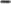 Legea nr. 10/2001 privind regimul juridic al unor imobile preluate în mod abuziv în perioada 6 martie 1945-22 decembrie 1989, cu modificările și completările ulterioare; - O.G. nr. 28/2008 privind Registrul Agricol;Legea nr. 350/2001 privind amenajarea teritoriului și urbanismului, cu modificările și completările ulterioare;Legea nr. 50/1991 privind autorizarea executării lucrărilor de construcții, cu modificările și completările ulterioare;Legea nr. 315/2004 privind dezvoltarea regională în România, cu modificările și completările ulterioare;H.G. nr. 759/2007 privind regulile de eligibilitate a cheltuielilor efectuate în cadrul operațiunilor finanțate prin programele operaționale, cu modificările și completările ulterioare;Legea nr. 208/2015 privind alegerea Senatului și a Camerei Deputaților, precum și pentru organizarea și funcționarea Autorității Electorale Permanente;Legea nr. 115/2015 pentru alegerea autorităților administrației publice locale și pentru modificarea și completarea Legii nr.393/2004 privind Statutul aleșilor locali; - Legea nr. 370/2004 privind alegerea Președintelui României, cu modificările și completările ulterioare;Legea nr. 554/2004 a contenciosului administrativ, cu modificările și completările ulterioare;Legea nr. 544/2001 privind liberal acces la informațiile de interes public, cu modificările și completările ulterioare;O.G. nr. 119/1999 privind controlul intern și controlul financiar preventiv, cu modificările și completările ulterioare;O.M.F. nr. 923/2014, republicat, cu modificările și completările ulterioare privind Normele metodologice generale referitoare la exercitarea controlului financiar preventiv și a Codului specific de norme profesionale pentru persoanele care desfășoară activitatea de control financiar preventiv propriu;Ordinul nr. 600/2018 pentru aprobarea Codului controlului intern/managerial al entităților publice;Legea nr. 52/2003 privind transparența decizională în administrația publică, cu modificările și completările ulterioare;Hotărârile Consiliului Local al Comunei Racoș, județul Brașov;Această enumerare nu este limitativă, ea se completează cu alte acte normative (Legi, H.G., O.G., O.U.G., Ordine, H.C.L., etc.) care conțin atribuții date în sarcina autorităților publice locale. Art.4. Administrația publică a Comunei Racoș se întemeiează pe principiul autonomiei locale, eligibilității autorităților administrației publice locale, legalității și consultării cetățenilor în probleme locale de interes deosebit.Art.5. Autoritățile administrației publice prin care se realizează autonomia locală la nivelul comunei sunt: Consiliul Local al Comunei Racoș, ca autoritate deliberativă și Primarului Comunei Racoș, ca autoritate executivă, organe alese conform legii.Art.6. Consiliul Local și primarul funcționează ca autorități administrative autonome și rezolvă treburile publice din comună, în condițiile prevăzute de lege.Art.7. (1) Primăria constituie o structură funcțională cu activitate permanentă, formată din primar, viceprimar, secretar general al comunei și aparatul propriu de specialitate al primarului. (2) Primăria duce la îndeplinire hotărârile Consiliului Local și dispozițiile primarului, gestionând problemele curente ale colectivității în care funcționează.Art.8. Consiliul Local al Comunei Racoș, la propunerea primarului, aprobă organigrama, statul nominal de personal, precum și Regulamentul de organizare și funcționare, prin care se stabilesc competențele și atribuțiile personalului, în condițiile prevăzute de lege.Capitolul IIObiectul de activitate și fluxul informationalArt.9. (1) Autoritățile administrației publice locale ale Comunei Racoș, județul Brașov au dreptul și capacitatea efectivă de a rezolva și gestiona în nume propriu și sub responsabilitatea lor o parte importantă a lucrărilor publice, în interesul colectivității locale pe care o reprezintă.Programul de lucru al personalului din cadrul Aparatului de specialitate al primarului este stabilit prin Regulamentul Intern aprobat prin dispoziția Primarului.Conducerea Primăriei va putea stabili pentru personalul din subordine și alte sarcini decât cele prevăzute în prezentul regulament, conform legislatiei în vigoare.Art.10. (1) Fluxul informațional implementat în cadrul Primarului Comunei Racoș se bazează pe prevederile legale cu privire la transparența administrației locale, punând în evidență legăturile informaționale asupra modului de rezolvare al actelor emise sau primite.Orice suport de informație scrisă, denumită generic ”corespondentă” care se primește, inclusiv electronic, se expediază sau se întocmește pentru uz intern la nivelul conducerii și compartimentelor funcționale din cadrul aparatului de specialitate al Primarului Comunei Racoș se înregistrează în evidența compartimentului care asigură activitatea de registratură generală și relații cu publicul.Faxurile, telexurile, mesajele electronice și alte documente primite pe orice cale la cabinetele conducerii sau la nivelul compartimentelor din aparatul de specialitate, se prezintă obligatoriu pentru a fi înregistrate.Actele care se eliberează de către autoritatea publică vor fi semnate, de regulă, de primar, viceprimar sau de secretarul general al comunei, în limita delegării atribuțiilor stabilite de către primar, secretar general al comunei, precum și de funcționarul public direct implicat.După semnarea corespondenței de către persoanele competente, aceasta se prezintă persoanei care răspunde de problemă care, după verificare, va preda exemplarul de expediat registraturii urmărind și operarea expedierii în registrul de intrare — ieșire.Capitolul IIIPatrimoniulArt.ll. Patrimoniul Comunei Racoș, județul Brașov este constituit din bunurile mobile și imobile care aparțin domeniului public și domeniului privat al localității, precum și drepturile și obligațiile cu caracter patrimonial.Art.12. Bunurile domeniului public de interes local sunt bunurile care, potrivit legii sau prin natura lor, sunt de uz sau de interes public și nu sunt declarate prin lege de uz sau de interes public național. Aceste bunuri sunt inalienabile, imprescriptibile și insesizabile.Art.13. Domeniul privat al unității administrativ-teritoriale Comuna Racoș este alcătuit din bunuri mobile și imobile, altele decât cele prevăzute la art.12, intrate în proprietatea localității prin modalitățile prevăzute de lege. Aceste bunuri sunt supuse dispozițiilor de drept comun, dacă prin lege nu se prevede altfel.Art.14. Consiliul Local al Comunei Racoș hotărăște ca bunurile ce aparțin domeniului public sau privat să fie date în administrarea instituțiilor publice, să fie concesionate sau închiriate. Acesta hotărăște cu privire la cumpărarea unor bunuri ori la vânzarea bunurilor ce fac parte din domeniul privat, de interes local, în condițiile legii.Capitolul IVBugetul și administrarea acestuiaArt.15. (1) Bugetul local al unității administrativ-teritoriale Comuna Racoș se elaborează, se aprobă, se execută și se raportează în condițiile legii care reglementează finanțele publice locale.(2) Bugetul local al Comunei Racoș este alcătuit din venituri proprii obținute din taxe și impozite locale, din transferuri de la bugetul de stat, fonduri cu destinație specială, venituri obținute din impumuturi interne și externe, precum și din alte surse. Art. 16. Impozitele și taxele locale se stabilesc de către Consiliul Local al Comunei Racoș, în limitele și condițiile legii.Capitolul VStructura organizatoricăArt.17. Structura organizatorică a Comunei Racoș a fost elaborată în conformitate cu prevederile Ordonanței de urgență nr. 57/2019 privind Codul administrativ, cu modificările și completările ulterioare.Art.18. (1) Aparatul de specialitate al Primarului Comunei Racoș, este organizat pe compartimente, conform organigramei aprobate prin Consiliul Local al Comunei Racoș, Personalul din aparatul propriu al Primarului Comunei Racoș este alcătuit din funcționari publici numiți în funcții publice prin dispoziția Primarului Comunei Racoș și din personal încadrat cu contract individual de muncă.Funcțiile publice sunt de execuție și de conducere. Acestea se stabilesc prin hotărâre a Consiliului local, cu înștiințarea Agenției Naționale a Funcționarilor Publici.Funcționarilor publici li se aplică prevederile OUG nr. 57/2019, cu modificările ulterioare și răspund potrivit acesteia pentru neîndeplinirea sarcinilor proprii de serviciu, iar personalului încadrat cu contract individual de muncă li se aplică prevederile legislației muncii.Art.19. Primăria Comunei Racoș este o instituție publică organizată ca o structură funcțională cu activitate permanentă, formată din Primar, Viceprimar, Secretarul general al comunei și Aparatul de specialitate al primarului, care duce la îndeplinire efectivă hotărârile Consiliului Local și dispozițiile primarului, soluționând problemele curente ale colectivității locale.Art.20. (1) Întreaga activitate a primăriei este organizată și condusă de către primar, compartimentele fiind subordonate direct primarului, viceprimarului și secretarului general care asigură și răspund de realizarea atribuțiilor ce revin acestora în condiții de legalitate și eficiență.Atribuțiile personalului din cadrul aparatului propriu sunt stabilite prin fișa postului și prin dispoziții ale Primarului Comunei Racoș. Conducerea Primăriei Comunei Racoș poate stabili pentru personalul aparatului propriu și alte atribuțiuni de serviciu, în funcție de modificările ce intervin în domeniul administrației locale, conform legislației în vigoare.Programul de lucru și măsurile de organizare ale acestuia, măsurile de disciplină a muncii, regimul învoirilor pentru personalul din aparatul propriu se stabilesc prin dispoziție a primarului în baza actelor normative în vigoare.Ordinele de deplasare în interes de serviciu se aprobă de primar.Legătura între compartimentele din aparatul propriu se face prin coordonatorii acestora, iar cu prefectura, consiliul județean și cu conducerile instituțiilor publice și agenților economici numai prin primar, viceprimar și secretarul general al comunei Racoș.Personalul din cadrul aparatului de specialitate al Primarului Comunei Racoș are obligația întocmirii raportului de activitate oricând se solicită de către șeful ierarhic superior, având în vedere legatura cu munca și îndeplinirea sarcinilor de serviciu, fiind și o modalitate de verificare a îndeplinirii cu responsabilitate a acestora.Șefii ierarhic superiori organizează activitatea compartimentelor și urmăresc îndeplinirea sarcinilor de către personalul din compartimente. Primesc corespondența, repartizată de către conducerea primăriei și o distribuie operativ compartimentelor din subordine, urmărind respectarea termenelor legale de soluționare a corespondenței.Personalul din cadrul aparatului de specialitate al Primarului Comunei Racoș - are obligația de a cunoaște legislația actualizată din sfera de activitate, menționând faptul că nerespectarea și neaplicarea în termen a prevederilor legale și a modificărilor ulterioare intervenite acestora, constituie abatere disciplinară.relatii cu publicul — ofera toate informatiile din domeniul de activitate (în limita competentelor legale) în cadrul unui program stabilit de către conducerea Primariei comunei Racoș;  întocmește răspunsurile la adresele din sfera de activitate. Răspunde de rezolvarea corespondenței în termenele legale;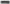 realizează rapoartele de specialitate din sfera de activitate, care stau la baza adoptării hotărârilor consiliului local;asigură predarea spre arhivare, a tuturor documentelor rezultate din domeniul de activitate; Art.21. (1) Primăria comunei Racoș funcționează având la bază organigrama proprie, astfel conform acesteia, se regăsesc:2 functii de demnitate publică: primar și viceprimar; o funcție publică de conducere: secretar general al comunei; 14 funcții publice de execuție;2 funcții contractuale de conducere.10 funcții contractuale de execuție(2) În cadrul Primăriei Comunei Racoș sunt organizate și funcționează, în condițiile legii, 14 compartimente care au în componență funcții publice și contractuale, respectiv: - Compartimentul Juridic — 1 funcție publicăCompartiment Achiziții Publice — 1 funcție publicăCompartimentul Financiar – Contabilitate — 2 funcții publiceCompartimentul de Taxe și Impozite Locale – 3 funcții publiceCompartimentul Registrul Agricol — 1 funcții publiceCompartimentul de Asistență Socială — 2 funcții publiceCompartimentul de Poliție Locală – 4 funcții publiceCompartimentul Administrativ - Gospodăresc — 6 funcții contractualeCompartimentul Expert Romi — 1 funcție contractualăServiciul Voluntar pentru Situații de urgență — 1 funcții contractualăCompartimentul Bibliotecă Comunală — 1 funcție contractualăCompartimentul Cabinetul Primarului — 1 funcție contractualăCompartimentul Cabinetul Viceprimarului — 1 funcție contractualăAdministrator public — 1 funcție contractualăCapitolul VIRelațiile în cadrul autorității publiceArt.22. În cadrul structurii organizatorice, se stabilesc relații de autoritate (ierarhice, funcționale), de cooperare, de reprezentare și de control.Art.23. Relațiile de autoritate ierarhică presupun:Subordonarea secretarului general și viceprimarului față de primar;Subordonarea personalului de execuție față de secretar general, viceprimar și primar.Art.24. Relațiile de autoritate funcțională se stabilesc între compartimentele din structura organizatorică a primăriei, între acestea și Instituțiile publice din subordinea Consiliului Local, în conformitate cu atribuțiile specifice fiecărui compartiment, obiectul de activitate sau competențele legale și în limitele prevederilor legale.Art.25. Relațiile de colaborare se stabilesc între compartimentele din structura organizatorică a primăriei. Relațiile de colaborare există și între compartimentele din structura organizatorică a primăriei și compartimentele similare ale celorlalte structuri ale administrației publice centrale și locale, O.N.G. —uri, din țară și străinătate. Art.26. Relațiile de reprezentare se realizează în limitele legislației în vigoare și a mandatului acordat de Primar prin dispoziție, avizată pentru legalitate de secretarul general al unității. Viceprimarul, secretarul general și personalul compartimentelor reprezintă Primăria Comunei Racoș în relațiile cu celelalte structuri ale administrației publice centrale și locale, O.N.G. —uri, din țară și străinătate.Art.27. Relațiile de coordonare, verificare și control se stabilesc de către primar, viceprimar și secretarul general conform organigramei. De asemenea, același tip de relații se stabilesc între compartimentele specializate în control și personalul de execuție care desfășoară activități supuse inspecției și controlului conform competențelor stabilite prin prevederile legislației în vigoare.Art.28. Conducerea Primăriei Comunei Racoș, județul Brașov este asigurată de: - Demnitari — primar și viceprimar- Organe de conducere — secretar general, funcție publică de conducere specifică Art.29. Subordonarea compartimentelor, conform organigramei:a). În subordinea Primarului Comunei Racoș, județul Brașov își desfășoară activitatea:Viceprimar;Secretar general al comunei;Compartimentul Financiar – ContabilitateCompartimentul de Taxe și Impozite LocaleCompartimentul Cabinetul PrimaruluiCompartimentul Expert RomiCompartiment Achiziții PubliceCompartimentul de Poliție LocalăAdministratorul PublicCompartimentul pentru situații de urgențăb). În subordinea Viceprimarului Comunei Racoș, își desfășoară activitatea:Compartimentul Administrativ - GospodărescCompartimentul Cabinetul ViceprimaruluiCompartimentul Bibliotecă Comunalăc). În subordinea Secretarului general al Comunei Racoș își desfășoară activitatea:Compartimentul de Asistență SocialăCompartimentul JuridicCompartimentul de Registru AgricolPartea a II-aCONDUCEREA APARATULUI PROPRIU AL PRIMARULUI COMUNEI RACOȘCapitolul VIIPrimarul Comunei RacoșArt.30. Primarul Comunei Racoș, județul Brașov, îndeplinește o funcție de autoritate publică. El este conducătorul administrației publice locale și al aparatului de specialitate al autorității administrației publice locale. Rolul primarului:Primarul asigură respectarea drepturilor și libertăților fundamentale ale cetățenilor, a prevederilor Constituției, precum și punerea în aplicare a legilor, a decretelor Președintelui României, a ordonanțelor și hotărârilor Guvernului, a hotărârilor consiliului local. Primarul dispune măsurile necesare și acordă sprijin pentru aplicarea ordinelor și instrucțiunilor cu character normativ ale miniștrilor, ale celorlalți conducători ai autorităților administrației publice centrale, ale prefectului, a dispozițiilor președintelui consiliului județean, precum și a hotărârilor consiliului județean, în condițiile legii.Pentru punerea în aplicare a activităților date în competența sa prin actele prevăzute la alin. (1), primarul are în subordine un aparat de specialitate.Aparatul de specialitate al primarului este structurat pe compartimente funcționale încadrate cu funcționari publici și personal contractual.Primarul conduce instituțiile publice de interes local, precum și serviciile publice de interes local.Primarul participă la ședințele consiliului local și are dreptul să își exprime punctul de vedere asupra tuturor problemelor înscrise pe ordinea de zi, precum și de a formula amendamente de fond sau de formă asupra oricăror proiecte de hotărâri, inclusiv ale altor inițiatori. Punctul de vedere al primarului se consemnează, în mod obligatoriu, în procesul-verbal al ședinței. Primarul, în calitatea sa de autoritate publică executivă a administrației publice locale, reprezintă unitatea administrativ-teritorială în relațiile cu alte autorități publice, cu persoanele fizice sau juridice române și străine, precum și în justiție.În baza prevederilor art. 155, alin. (1) din O.U. nr. 57/2019 — privind Codul Administrativ, cu modificările și completările ulterioare, primarul îndeplinește următoarele categorii principale de atribuții:a) atribuții exercitate în calitate de reprezentant al statului, în condițiile legii:îndeplinește funcția de ofițer de stare civilă și de autoritate tutelară și asigură funcționarea serviciilor publice locale de profil;îndeplinește atribuții privind organizarea și desfășurarea alegerilor, referendumului și a recensământului;îndeplinește alte atribuții stabilite prin lege.b) atribuții referitoare la relația cu consiliul local:prezintă consiliului local, în primul trimestru al anului, un raport anual privind starea economică, socială și de mediu a Comunei Racoș, care se publică pe pagina de internet a Primăriei Comunei Racoș în condițiile legii;participă la ședințele consiliului local și dispune măsurile necesare pentru pregătirea și desfășurarea în bune condiții a acestora;prezintă, la solicitarea consiliului local, alte rapoarte și informări;elaborează, în urma consultărilor publice, proiectele de strategii privind starea economică, socială și de mediu a Comunei Racoș, le publică pe site-ul Primăriei Comunei Racoș și le supune aprobării consiliului local.c) atribuții referitoare la bugetul local al Primăriei Comunei Racoș:exercită funcția de ordonator principal de credite;întocmește proiectul bugetului Primăriei Comunei Racoș și contul de încheiere a exercițiului bugetar și le supune spre aprobare consiliului local, în condițiile și la termenele prevăzute de lege;prezintă consiliului local informări periodice privind execuția bugetară, în condițiile legii;inițiază, în condițiile legii, negocieri pentru contractarea de împrumuturi și emiterea de titluri de valoare în numele Primăriei Comunei Racoș;verifică, prin compartimentele de specialitate, corecta înregistrare fiscală a contribuabililor la organul fiscal teritorial, atât a sediului social principal, cât și a sediului secundar.d) atribuții privind serviciile publice asigurate cetățenilor, de interes local:coordonează realizarea serviciilor publice de interes local, prin intermediul aparatului de specialitate sau prin intermediul organismelor prestatoare de servicii publice și de utilitate publică de interes local;ia măsuri pentru prevenirea și, după caz, gestionarea situațiilor de urgență;ia măsuri pentru organizarea executării și executarea în concret a activităților din domeniile privind administrarea domeniului public și privat al comunei și gestionarea serviciilor de interes local;ia măsuri pentru asigurarea inventarierii, evidenței statistice, inspecției și controlului furnizării serviciilor publice de interes local, precum și a bunurilor din patrimoniul public și privat al Comunei Racoș;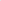 numește, sancționează și dispune suspendarea, modificarea și încetarea raporturilor de serviciu sau, după caz, a raporturilor de muncă, în condițiile legii, pentru personalul din cadrul aparatului de specialitate, precum și pentru conducătorii instituțiilor și serviciilor publice de interes local;asigură elaborarea planurilor urbanistice prevăzute de lege, le supune aprobării consiliului local și acționează pentru respectarea prevederilor acestora;emite avizele, acordurile și autorizațiile date în competența sa prin lege și alte acte normative, ulterior verificării și certificării de către compartimentele de specialitate din punctul de vedere al regularității, legalității și de îndeplinire a cerințelor tehnice;asigură realizarea lucrărilor și ia măsurile necesare conformării cu prevederile angajamentelor asumate în procesul de integrare europeană în domeniul protecției mediului și gospodăririi apelor pentru serviciile furnizate cetățenilor.e) alte atribuții stabilite prin lege.Primarul desemnează funcționarii publici anume împuterniciți să ducă la îndeplinire obligațiile privind comunicarea citațiilor și a altor acte de procedură, în condițiile Legii nr.135/2010, cu modificările și completările ulterioare.Pentru exercitarea corespunzătoare a atribuțiilor sale, primarul colaborează cu serviciile publice deconcentrate ale ministerelor și ale celorlalte organe de specialitate ale administrației publice centrale, precum și cu autoritățile administrației publice locale și județene. În exercitarea atribuțiilor de autoritate tutelară și de ofițer de stare civilă, a sarcinilor ce îi revin din actele normative privitoare la recensământ, la organizarea și desfășurarea alegerilor, la luarea măsurilor de protecție civilă, precum și a altor atribuții stabilite prin lege, primarul acționează și ca reprezentant al statului. În această calitate, primarul poate solicita, inclusiv prin intermediul prefectului, în condițiile legii, sprijinul conducătorilor serviciilor publice deconcentrate ale ministerelor și ale celorlalte organe de specialitate ale administrației publice centrale, dacă sarcinile ce îi revin nu pot fi rezolvate prin aparatul de specialitate.Capitolul VIIIViceprimarul Comunei RacoșArt. 31. Viceprimarul Comunei Racoș, județul BrașovViceprimarul este subordonat primarului și, în situațiile prevăzute de lege, înlocuitorul de drept al acestuia, situație în care exercită, în numele primarului, atribuțiile ce îi revin acestuia. Viceprimarul este ales, prin vot secret, cu majoritate absolută, din rândul membrilor consiliului local, la propunerea primarului sau a consilierilor locali. Exercitarea votului se face pe bază de buletine de vot. Alegerea viceprimarului se realizează prin hotărâre a consiliului local.Eliberarea din funcție a viceprimarului se poate face de consiliul local, prin hotărâre adoptată, prin vot secret, cu majoritatea a două treimi din numărul consilierilor în funcție, la propunerea temeinic motivată a primarului sau a unei treimi din numărul consilierilor locali în funcție. Eliberarea din funcție a viceprimarului nu se poate face în ultimele 6 luni ale mandatului consiliului local.Viceprimarul este subordonat primarului și, în situațiile prevăzute de lege, înlocuitorul de drept al acestuia, situație în care exercită, în numele primarului, atribuțiile ce îi revin acestuia. Îndeplinește o varietate de sarcini legislative, administrative și oficiale, respectiv asigură respectarea drepturilor și libertăților fundamentale ale cetățenilor, a prevederilor Constituției, precum și punerea în aplicare a legilor, a decretelor Președintelui României, a hotărârilor și ordonanțelor Guvernului, a hotărârilor Consiliului Local, dispune măsurile necesare și acordă sprijin pentru aplicarea ordinelor și instrucțiunilor cu caracter normativ ale miniștrilor, ale celorlalți conducători ai autorităților administrației publice centrale, ale prefectului, precum și a hotărârilor consiliului județean, în condițiile legii.Pe durata exercitării mandatului, viceprimarul îşi păstrează statutul de consilier local, fără a beneficia de indemnizaţia aferentă acestui statut, fiindu-i aplicabile incompatibilităţile specifice funcţiei de viceprimar prevăzute de cartea I titlul IV din Legea nr. 161/2003, cu modificările şi completările ulterioare.Art. 32. Viceprimarul exercită atribuțiile delegate de Primarul Comunei Racoș, jud. Brașov:Asigură ordinea publică și liniștea locuitorilor, păstrând o legătură permanentă cu Poliția, Jandarmeria, Pompierii și Unitățile de protecție civilă.Controlează igiena și salubritatea localurilor publice (școli, grădinițe, dispensare și alte instituții publice).Controlează calitatea produselor alimentare puse în vânzare populației de către agenții economici și unitățile private de alimentație publică din comună, cu sprijinul unităților de specialitate, controlează întreaga activitate de comerț pentru a fi respectate normele în vigoare și ia măsurile necesare.Exercită controlul asupra activităților din târguri și parcuri de distracții organizate în anumite zile speciale și ia măsuri pentru buna funcționare a acestora.Organizează și răspunde de inventarierea și administrarea bunurilor care aparțin domeniului public și privat al comunei ......................   – administratorul publicIa măsuri pentru controlul depozitării deșeurilor menajere, industriale sau de orice fel, pentru asigurarea igienizării malurilor cursurilor de ape de pe raza Comunei Racoș și pentru decolmatarea văilor locale și a podețelor în scopul asigurării scurgerii apelor mari.Răspunde și coordonează activitatea Compartimentului Administrativ Gospodăresc din Comuna RacoșUrmărește și răspunde de aplicarea măsurilor de protecția mediului, potrivit legislației.Inițiază, asigură și răspunde de realizarea unor acțiuni comune cu organele de Poliție și Garda de Mediu Brașov, în vederea identificării și sancționării, după caz, a persoanelor juridice și fizice care încalcă normele de protecția mediului instituite prin acte normative, inclusiv hotărâri ale Consiliul Local al Comunei RacoșSe implică și verifică realizarea măsurilor de igienizare, dezinsecție și deratizare, potrivit legii Acordă audiențe cetățenilor în probleme a căror rezolvare este de competența sa.Răspunde și coordonează activitatea de administrare a pășunilor din Comuna RacoșAsigură identificarea și aplicarea măsurilor pentru prevenirea și combaterea pericolelor provocate de animale.Participă la ședințele Consiliului Local și ale comisiilor de specialitate ale acestuia.Are în evidență inventarul materialelor din resortul protecției civile.Participă la convocările de pregătire, exerciții, aplicații și la alte activități organizate de organele abilitate de la Inspectoratul județean de protecție civilă.Indeplinește cu responsabilitate dispozițiile primarului și hotărârile Consiliului Local.Are obligația să prevină sustragerea bunurilor aflate în gestiune.Răspunde de pregătirea serviciului voluntar pentru situații de urgentă și participarea acestuia la concursuri profesionale.Propune includerea în bugetul local a fondurilor necesare organizării activității de apărare împotriva incendiilor, dotării cu mijloace tehnice pentru apărarea împotriva incendiilor, echipamente de protecție specifice.Participă la elaborarea și aplicarea concepției de apărare împotriva incendiilor la nivelul instituției.Controlează și verifică modul de aplicare a normelor, reglementărilor tehnice și dispozițiilor care privesc apărarea împotriva incendiilor, în cadrul instituției publice.Controlează modul cum se aplică reglementările legislative în vigoare și a normelor referitoare la prevenirea riscurilor de incendii și altor riscuri.Asigură instruirea și informarea personalului din instituție în probleme de Prevenirea și Stingerea incendiilor.Îndeplinește cu profesionalism, loialitate, corectitudine și în mod conștiincios îndatoririle de serviciu și să se abțină de la orice faptă care ar putea să aducă prejudicii autorității sau instituției publice în care își desfășoară activitatea.Răspunde potrivit legii, de îndeplinirea atribuțiilor ce-i revin din funcția pe care o deține, precum și a atribuțiilor ce-i sunt delegate. Păstrează confidențialitatea în legătură cu faptele, informațiile sau documentele de care ia cunoștință în exercitarea funcției; ab) Este interzis să solicite sau să accepte, direct sau indirect, pentru dânsul sau pentru alții, în considerarea funcției daruri sau alte avantaje; ac)        La numirea și eliberarea din funcție este obligat să prezinte în condițiile legii, declarația de avere.        ad)       Îndeplinește orice alte atribuții prevăzute de lege și alte acte normative, precum și însărcinari din partea Primarului.        af)     Are obligația de a semnala superiorului ierarhic orice neregularitate ce apare în legătură cu procedurile de lucru stabilite la nivelul unității precum și orice riscuri neprevăzute ce ar putea afecta rezultatele activității sale de zi cu zi.ag)      Fiind înlocuitorul de drept al primarului, în lipsa acestuia semnează adeverințele, certificatele și alte documente ce se emit în mod curent, cu excepția celor care vizează activitatea de ordonator de credite bugetare, emiterea de dispoziții, autorizații, acte referitoare la referendum ori alegeri, ah)      Îndeplinește orice alte atribuții prevăzute în actele normative în vigoare ori date în sarcina sa de către Consiliul local și Primar.În aplicarea dispozițiilor privind activitățile de protecție și prevenire a riscurilor profesionale la sediul Primăriei comunei Racoș, la sediile secundare și în afara acestora:Programează și urmărește respectarea programărilor întocmite pentru efectuarea controalelor de medicină a muncii de către salariații Primăriei comunei Racoș la angajare și anual;Stabilește pentru salariați obligațiile și răspunderile ce le revin în domeniul protecției muncii și a prevenirii și stingerii incendiilor, corespunzător funcțiilor exercitate.Asigură și controlează cunoașterea și aplicarea de către toți salariații a normelor generale de protecție a muncii și stabilește categoriile de instructaje în domeniul prevenirii și stingerii incendiilor.Asigură întocmirea și completarea, în termenul prevăzut de lege, a fișelor individuale de instructaj privind protecția muncii și a fișelor individuale de instructaj p.s.i.Propune conducerii luarea de măsuri pentru asigurarea de materiale necesare informării și educării salariaților pe linie de protecție a muncii și p.s.i : afișe, pliante.Asigură informarea fiecărei persoane, anterior angajării în muncă, asupra riscurilor la care aceasta este expusă la locul de muncă precum și asupra mijloacelor de prevenire necesare.Prezintă documentele și dă relațiile solicitate de inspectorii de muncă în timpul controlului sau al cercetării accidentelor de muncă.Propune conducerii acordarea de echipamente de lucru și de protecție pentru angajații ale căror locuri de muncă prevăd aceasta.Asigură realizarea măsurilor stabilite de inspectorii de muncă, cu prilejul controalelor și al cercetării accidentelor de muncă.Capitolul IXSecretarul general al Comunei RacoșArt. 33. Secretarul general al Comunei Racoș, județul BrașovSecretarul general al Comunei Racoș deține funcția publică specifică de conducere, cu studii superioare juridice, administrative sau științe politice. Este numit și se bucură de stabilitate în funcție, în condițiile legii.Secretarul general al Comunei Racoș, județul Brașov asigură respectarea principiului legalității în activitatea de emitere și adoptare a actelor administrative, stabilitatea funcționării aparatului de specialitate al primarului, continuitatea conducerii și realizarea legăturilor funcționale între compartimentele din cadrul acestora. De asemenea, îndeplinește și alte atribuții prevăzute de acte normative sau însărcinări date de Primarul Comunei Racoș ori Consiliul Local.Secretarul general al Comunei Racoș coordonează și controlează activitatea compartimentului juridic,  de registru agricol și de asistență socială. Secretarul general Comunei Racoș poate coordona și alte compartimente ale aparatului propriu de specialitate al autorităților administrației publice locale, stabilite de Primarul Comunei RacoșArt. 34. Secretarul general al Comunei Racoș are următoarele atribuții specifice:avizează proiectele de hotărâri și contrasemnează pentru legalitate dispozițiile primarului, hotărârile consiliului local;participă la ședințele consiliului local;asigură gestionarea procedurilor administrative privind relația dintre consiliul local și primar, precum și între aceștia și prefect;coordonează organizarea arhivei și evidența statistică a hotărârilor consiliului local și a dispozițiilor primarului;asigură transparența și comunicarea către autoritățile, instituțiile publice și persoanele interesate a proiectelor de hotărâri, dispoziții, hotărâri ale consiliului local;asigură procedurile de convocare a consiliului local și efectuarea lucrărilor de secretariat, comunicarea ordinii de zi, întocmirea procesului-verbal al ședințelor consiliului local și redactarea hotărârilor consiliului local;asigură pregătirea lucrărilor supuse dezbaterii consiliului local și comisiilor de specialitate ale acestuia;poate atesta, prin derogare de la prevederile Ordonanței Guvernului nr. 26/2000 cu privire la asociații și fundații, aprobată cu modificări și completări prin Legea nr. 246/2005, cu modificările și completările ulterioare, actul constitutiv și statutul asociațiilor de dezvoltare intercomunitară din care face parte unitatea administrativ-teritorială în cadrul căreia funcționează;poate propune primarului înscrierea unor probleme în proiectul ordinii de zi a ședințelor ordinare ale consiliului local;efectuează apelul nominal și ține evidența participării la ședințele consiliului local a consilierilor locali;numără voturile și consemnează rezultatul votării, pe care îl prezintă președintelui de ședință, sau, după caz, înlocuitorului de drept al acestuia;informează președintele de ședință sau, după caz, înlocuitorul de drept al acestuia, cu privire la cvorumul și la majoritatea necesare pentru adoptarea fiecărei hotărâri a consiliului local;asigură întocmirea dosarelor de ședință, legarea, numerotarea paginilor, semnarea și ștampilarea acestora;urmărește ca la deliberarea și adoptarea unor hotărâri ale consiliului local să nu ia parte consilierii locali care se încadrează în dispozițiile art. 228 alin. (2) din OUG 57/2019; informează președintele de ședință, sau, după caz, înlocuitorul de drept al acestuia cu privire la asemenea situații și face cunoscute sancțiunile prevăzute de lege în asemenea cazuri;certifică conformitatea copiei cu actele originale din arhiva unității administrativ-teritoriale;alte atribuții prevăzute de lege sau însărcinări date prin acte administrative de consiliul local, de primar.Prin derogare de la prevederile art. 21 alin. (2) din Legea nr. 273/2006 privind finanțele publice locale, cu modificările și completările ulterioare, în situațiile prevăzute la art. 147 alin. (1) și (2) sau, după caz, la art. 186 alin. (1) și (2) din OUG nr. 57/2019, secretarul general al unității administrativ-teritoriale îndeplinește funcția de ordonator principal de credite pentru activitățile curente.Secretarul general al unităţii/subdiviziunii administrativ - teritoriale nu poate fi membru al unui partid politic, sub sancţiunea destituirii din funcţie.Secretarii generali ai comunelor unde nu funcționează birouri ale notarilor publici îndeplinesc, la cererea părților, următoarele acte notariale:legalizarea semnăturilor de pe înscrisurile prezentate de părți, în vederea acordării de către autoritățile administrației publice locale de la nivelul comunelor și orașelor a beneficiilor de asistență socială și/sau serviciilor sociale;legalizarea copiilor de pe înscrisurile prezentate de părți, cu excepția înscrisurilor sub semnătură privată.Astfel, în exercitarea atribuțiilor, secretarul general al unității administrativ teritoriale are următoarele obiective:1. Pregătirea lucrărilor supuse dezbaterii consiliului local și comisiilor de specialitate ale acestuia; 2. Asigură desfasurarea în bune conditii a sedintelor Consiliului Local prin asigurarea indeplinirii procedurii de convocare a Consiliului Local care consta in intocmirea si redactarea convocatorului, dispozitiei primarului, invitatiei primarului, anuntarea telefonica sau scrisa, a consilierilor, despre data, locul, ora la care au loc atat sedintele pe comisii de specialitate cat si a sedintelor ordinare sau extraordinare;Preluarea materialelor de sedinta, multiplicarea (proiecte, rapoarte de specialitate, borderouri, observatiile comisiilor de specialitate), pregatirea de seturi pentru prezentare si formarea de seturi de materiale pe care le expediaza pe suport material sau in format electronic la: consilieri locali, conducerea primariei;Întocmirea Borderoului cu materialele care intră în dezbaterea consiliului local;Redacteaza procesul verbal al sedintelor consiliului local;Redacteaza, potrivit normelor de tehnica legislativa, hotararile în forma finala, care ulterior se dau spre semnare presedintelui de ședinta;Întocmeste adresa de inaintare si transmite Hotararile Consiliului Local la Institutia Prefectului, în vederea exercitării controlului de legalitate aacestora, gestionarea corespondenței cu Instituția Prefectului cu privire la avizarea de legalitate a hotărârilor consiliului local;Îndosariază materialele originale cu privire la ședințele consiliului local, activitate care presupune: întocmirea opisului de dosar, aranjarea paginilor, numerotarea paginilor, semnarea etichetelor de arhivare;Avizarea proiectelor de hotărâri ale consiliului local, asumandu-si răspunderea pentru legalitatea acestora;10.         Contrasemnarea hotărârilor adoptate de consiliul local;11.         Contrasemnarea dispozițiilor emise de primar;12.        Asigurarea procedurii de convocare a consiliului local;13.        Legalizarea semnăturii pe înscrisurile prezentate de părți și confirmarea autenticității copiilor, cu actele originale, în condițiile legii;14.       Asigurarea comunicării către autoritățile, instituțiile și persoanele interesate a actelor emise de consiliul local sau de primar;15.Coordonarea compartimentelor si activităților cu caracter juridic, respectiv coordonează activitatea Compartimentului Administratie Publică, Compartimentului Asistentă Socială, Compartimentului Stare Civilă și Autoritate Tutelară și a Compartimentului Agricol și Mediu din cadrul aparatului propriu de specialitate al primarului;16.Răspunde de corectitudinea întocmirii dosarelor și a situațiilor ce intră în sfera sa de competență, precum și de îndeplinirea tuturor atribuțiilor, în caz contrar va răspunde administrativ, civil, contravențional sau penal, în conformitate cu actele normative în vigoare.deleagă din atribuțiile sale personalului de execuție, în condițiile legiicoordonează și verifică activitatea personalului care își desfășoară activitatea în compartimentele din subordinea sa.Atribuții în domeniul stării civile:-înregistrarea faptelor și actelor de stare civilă în registrul de naștere, căsătorie și deces, eliberarea certificatelor de stare civilă;asigurarea oficierii căsătoriilor într-un cadru solemn;eliberarea, la cerere, a certificatelor de stare civilă în condițiile legii;întocmirea buletinelor statistice de naștere, căsătorie, deces și comunicarea acestora Direcției Judetene de Statistică;comunicarea către organele prevăzute de lege a oricăror modificări intervenite în starea civilă a persoanelor fizice;înaintarea către Biroul de Evidență Informatizată a Persoanei a buletinelor (cărților) de identitate ale persoanelor decedate, precum și a livretelor militare pentru persoanele cu obligații militare către Centrul Militar Judetean;primirea și înaintarea spre rezolvare a cererilor de schimbare pe cale administrativă a numelui; - introducerea, din oficiu, de acțiuni la instanțele judecătorești pentru rectificarea, completarea sau anularea unor înregistrări în registrele de stare civilă;sesizarea organelor de poliție cu privire la eventualele cazuri de dispariție a certificatelor de stare civilă necompletate;operează actualizările de date în Registrul Electoral pentru persoanele care își au domiciliul în raza administrativă a Comunei Racoș, conform prevederilor legale în materie.-efectuarea operațiunilor menționate la alineatul precedent, se realizează pe baza comunicărilor primite, potrivit legii, sub coordonarea Primarului Comunei Racoș.În aplicarea prevederilor art. 11 din Legea nr 144/2007 privind înființarea, organizarea și funcționarea Agenției Naționale de Integritatea) primesc şi înregistrează declaraţiile de avere şi declaraţiile de interese prin intermediul e-DAI, cu respectarea legislaţiei privind protecţia persoanelor fizice în ceea ce priveşte prelucrarea datelor cu caracter personal, şi eliberează la depunere o dovadă de primire;b) îndeplinesc formalităţile de înregistrare în e-DAI a persoanelor prevăzute la art. 1 alin. (1) pct. 31 și 31 din din Legea nr.176/2010 privind integritatea în exercitarea funcţiilor şi demnităţilor publice, pentru modificarea şi completarea Legii nr. 144/2007 privind înfiinţarea, organizarea şi funcţionarea Agenţiei Naţionale de Integritate, precum şi pentru modificarea şi completarea altor acte normative.c) verifică evidenţierea declaraţiilor de avere şi a declaraţiilor de interese în registre speciale, cu caracter public, accesibile prin e-DAI, denumite Registrul declaraţiilor de avere şi Registrul declaraţiilor de interese, ale căror modele au fost stabilite prin Hotărârea Guvernului nr. 175/2008 privind stabilirea modelelor Registrului declaraţiilor de avere şi Registrului declaraţiilor de interese;d) asigură afişarea şi menţinerea declaraţiilor de avere şi ale declaraţiilor de interese, prevăzute în anexele nr. 1 şi 2, pe pagina de internet a instituţiei, în termen de cel mult 30 de zile de la primire, prin anonimizarea adresei imobilelor declarate, cu excepţia localităţii unde sunt situate, adresei instituţiei care administrează activele financiare, a codului numeric personal, precum şi a semnăturii olografe. Declaraţiile de avere şi declaraţiile de interese se păstrează pe pagina de internet a instituţiei şi a Agenţiei pe toată durata exercitării funcţiei sau mandatului şi 3 ani după încetarea acestora şi se arhivează potrivit legii;e) în vederea îndeplinirii atribuţiilor de evaluare, în conformitate cu prevederile art. 2^1 alin. (2), trimit Agenţiei declaraţiile de avere şi declaraţiile de interese prin e-DAI, în termen de cel mult 10 zile de la primirea acestora;f) generează prin intermediul e-DAI, după expirarea termenului de depunere, o listă cu persoanele care nu au depus declaraţiile de avere şi declaraţiile de interese în acest termen şi informează de îndată aceste persoane, solicitându-le un punct de vedere în termen de 10 zile lucrătoare;g) acordă consultanţă referitor la conţinutul şi aplicarea prevederilor legale privind completarea şi depunerea declaraţiilor de avere şi a declaraţiilor de interese persoanelor care au obligaţia depunerii acestora.În aplicarea reglementărilor legale privind resursele umane:gestionează evidenta performanțelor profesionale individuale în baza aprecierilor șefilor ierarhici, conform legislației în vigoare și coordonează activitatea prin care se promovează în funcții, clase, grade sau trepte profesionale a funcționarilor publici, cât si a personalului contractual, din cadrul aparatului de specialitate al primarului .urmărește întocmirea fișei postului și a atribuțiilor de serviciu specifice locului de muncă, respectiv documentația de sancționare pentru personalul cu abateri disciplinare, propune programul de perfecționare a angajaților;asigură întocmirea dosarelor profesionale pentru aparatul de specialitate și ține legătura cu Agenția Națională a Funcționarilor Publici;Gestionează fișele de evaluare a posturilor și a performanțelor profesionale individuale pentru personalul din aparatul propriuUrmărește respectarea legalității privind încadrarea și salarizarea personalului pe funcții, categorii, clase, grade (trepte) profesionale a aparatului de specialitate,în colaborare cu șefii compartimentelor și conducerea primăriei, întocmește documentația necesară în vederea elaborării proiectului de hotărâre privind Organigrama, Statul de funcții și Regulamentul de Organizare și Funcționare în vederea aprobării Consiliului Local al Comunei Racoș.Elaborează Regulamentul de Ordine Interioară și îl supune spre aprobare primarului, urmărind respectarea lui;Controlează respectarea disciplinei muncii;Întocmește lucrările privind evidența și mișcarea personalului din aparatul de specialitate al primarului;Coordonează specializarea și perfecționarea personalului;Ține evidența și înregistrează declarațiile de avere și cele de interese ale salariaților;Organizează și coordonează activitatea privind întocmirea și centralizarea fișelor și rapoartelor de evaluare a performanțelor profesionale individuale anuale ale salariaților instituțieiîntocmește și supune aprobării conducerii insituției planul anual de instruire și perfecționare a personalului în funcție de propunerile existente în fișele de evaluare a performanțelor individuale. asigură informarea și consilierea salariaților primăriei în vederea pregătirii profesionale conform funcției deținute și a evaluării profesionaleColaborează cu compartimentele primăriei în vederea întocmirii necesarului de instruire profesională solicitată de către șefii acestora.   În domeniul aplicării prevederilor O.G. nr. 27/2002, privind reglementarea activității de soluționare a petitiilor, cu modificările și completările ulterioare:Asigură înregistrarea petițiilor (solicitări, sesizări, cereri) adresate Primăriei Comunei Racoș, distribuirea acesteia către compartimentele de specialitate, în vederea soluționării în termenele legale, ținând astfel evidenta intrărilor si iețirilor de corespondență la nivelul instituției;Urmărește circuitul corespondenței și prezintă periodic informări cu privire la stadiul rezolvării acesteia;Trimite în termen de cinci zile de la înregistrare petițiile greșit îndreptate autorităților sau instituțiilor publice în ale căror atribuții intră rezolvarea problemelor semnalate în petiție și înștiințează petiționarul despre aceasta;Clasează petițiile anonime sau cele în care nu sunt trecute datele de identificare ale petentului;Asigură expedierea răspunsului, în termen de 30 de zile de la data înregistrării petiției, indiferent dacă soluția este favorabilă sau nefavorabilă;Conexează petițiile trimise de același petiționar, prin care se sesizează aceeași problemă, petentul urmând să primească un singur răspuns care trebuie să facă referire la toate petițiile primite.Sfera relațională internă:Relații ierarhice: Primarul comunei Relații funcționale: cu toate compartimentele din cadrul instituției, conform legislației specifice și a Regulamentului de Organizare și Funcționare al aparatului de specialitate;c)     Relații de control: Compartimentul Juridic, Compartimentul Asistență Socială și Compartimentul Registrul Agricold)     Relații de reprezentare: în limitele stabilite de conducere. Sfera relațională externă: cu autorități și instituții publice: de colaborare pentru îndeplinirea atributiilor care îi revin: OCPI, Primării, Consiliul Județean, Instituția Prefectului, alte instituții și autorități publice;Partea a III-aCapitolul X Compartimentul juridic Art. 35. Compartimentul Juridic — 1 funcție publică de execuție.contribuie la întocmirea materialelor ce urmează a fi dezbătute în ședințele Consiliului local(proiecte de hotărâri, expuneri de motive, rapoarte, avize, procese-verbale, referate)redactează reglementările ce trebuie aprobate de Consiliul local, regulamente, metodologii sau norme care privesc activitatea specifică a primăriei, precum și toate instrumentele de prezentare ce însoțesc proiectele de hotărâriavizează dispozițiile și alte acte propuse de către compartimentele de specialitate și certifică legalitatea proiectelor de hotărâri;asigură, prin acordarea de asistență juridică, cadrul legal necesar în activitatea compartimentelor și în acest scop organizează activitatea de documentare și informare juridică a aparatului de specialitate al primarului în vederea soluționării problemelor și sarcinilor curente;;asigură, în condițiile legii, reprezentarea comunei / instituției în fața organelor de urmărire penală, a notarilor publici, precum și în relațiile cu alte persoane juridice și fizice;avizează legalitatea actelor care pot angaja răspunderea patrimonială a comunei, a Primăriei și a Consiliului local și după caz, participă la redactarea acestora;cercetează și soluționează scrisorile, sesizările și reclamațiile cetățenilor în spiritul prevederilor legale, adresate Consiliului local sau Primăriei și repartizate de conducere;tine evidența operativă a tuturor cauzelor aflate în curs de judecatăavizează contractele economice și actele lor adiționale și alte acte de gestiune care implică răspundere juridică, contrasemnând pentru legalitate aceste acte administrative de gestiune;organizează documentarea juridică prin constituirea colecțiilor de legi, ordonanțe și hotărâri ale Guvernului și alte acte normative, publicații juridice, literatura de specialitate și urmărește întocmirea și actualizarea formelor de evidență pe calculator a actelor normative structurate pe domenii, activități, atribuții și ani;urmărește apariția, și ține evidența actelor normative din care rezultă sarcini pentru organele locale ale administrației publice locale și prelucrează aceste acte cu salariații din aparatul propriuparticipă la ședințele de fond funciar și pregătește lucrările supuse dezbateriiasigură evidența, păstrarea, conservarea și arhivarea documentelor privind activitatea proprie;colaborează la întocmirea proiectelor de acte normative pe care Consiliul local urmează să le transmită la Guvern;15. urmărește realizarea, la termenele prevăzute, a sarcinilor stabilite prin hotărâri ale Consiliului local și prezintă periodic informări secretarului comunei;colaborează cu secretarul comunei la pregătirea ședințelor Consiliului local, la asigurarea informării și documentării consilierilor;rezolvă în termenul legal petițiile primiteîn timpul concediului de odihnă sau absență din alte motive a secretarului comunei realizează și atribuțiile acestuia conformfișei postului;îndeplinește orice alte sarcini (atribuții) legate de activitatea compartimentului stabilite de secretar și primar, și/sau prevăzute în actele normative.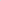            Responsabilități în domeniul protecției datelor cu caracter personal:informarea și consilierea operatorului, sau a persoanei împuternicite de operator, precum și a angajaților care se ocupă de prelucrare cu privire la obligațiile care le revin în temeiul Regulament nr. 679/2016 și al altor dispoziții de drept al Uniunii sau drept intern referitoare la protecția datelor;monitorizarea respectării Regulament menționat anterior, a altor dispoziții de drept al Uniunii sau de drept intern referitoare la protecția datelor și a politicilor operatorului sau ale persoanei împuternicite de operator în ceea ce privește protecția datelor cu caracter personal, inclusiv alocarea responsabilităților și acțiunile de sensibilizare și de formare a personalului implicat în operațiunile de prelucrare, precum și auditurile aferente;furnizarea de consiliere la cerere în ceea ce privește evaluarea impactului asupra protecției datelor și monitorizarea funcționării acesteia, în conformitate cu evaluarea impactului asupra protecției datelor;cooperarea cu autoritatea de supraveghere;asumarea rolului de punct de contact pentru autoritatea de supraveghere privind aspectele legate de prelucrare, inclusiv consultarea prealabilă în cazul în care evaluarea impactului asupra protecției datelor indică faptul căprelucrarea ar genera un risc ridicat în absenta unor măsuri luate de operator pentru atenuarea riscului, precum și, dacă este cazul, consultarea cu privire la orice altă chestiune;În aplicarea reglementărilor legale privind resursele umane:ține evidenta datelor privind personalul angajat, a dosarelor personalului propriu și a contractelor de muncă, efectuează lucrările legate de angajarea, transferarea, pensionarea sau încetarea contractelor de muncă pentru persoanele angajate ale Primăriei;verifică nivelul de salarizare și actualizarea acestuia de către compartimentul financiar ori de câte ori se impune prin reglementări legale;Asigură angajarea personalului prin concurs/examen pe bază de competență în conformitate cu prevederile legale și cu statul de funcții al Primăriei;întocmește documentațiile necesare pentru numirea și eliberarea din funcție a funcționarilor publici, cât și a personalului contractual, din cadrul aparatului de specialitate al primarului.întocmește documentația necesară organizării examenelor pentru promovare;Ține evidența fișelor de post pentru personalul din aparatul de specialitate al Primarului Comunei Racoș și răspunde de corelarea acestora cu atribuțiile din Regulamentul de Organizare și Funcționare;Ține evidenta la zi a vechimii în muncă pentru personalul din aparatul de specialitate și comunică schimbările survenite compartimentului financiar - contabilitatePăstrează și ține la zi dosarele personale ale personalului din aparatul de specialitateCentralizează planificarea concediilor de odihnă a personalului din aparatul de specialitate și urmărește efectuarea acestora în perioadele stabilite;Eliberează adeverințele solicitate de actualii și foștii salariați ai primăriei;Sfera relațională internă:Relații ierarhice: subordonat față de Primarul comunei și secretarul generalRelații funcționale: cu toate compartimentele din cadrul instituției, conform legislației specifice și a Regulamentului de Organizare și Funcționare al aparatului de specialitate;c)     Relații de control: nu este cazul;d)     Relații de reprezentare: în limitele stabilite de conducere. Sfera relațională externă: Cu autorități și instituții publice: de colaborare pentru îndeplinirea atributiilor care îi revin: ANAF, OCPI, Primării, Judecătorie, ITM, Casa de Pensii, SPCLEP, Organe de poliție, Consiliul Județean, Instituția Prefectului, alte instituții și autorități publice;Capitolul XICompartimentul Achiziții PubliceArt. 36. Compartimentul Achiziții Publice — 1 funcție publică de execuție.1.Intreprinde demersurile necesare pentru înregistrarea/ reînnoirea/recuperarea înregistrării autorităţii contractante în SICAP sau recuperarea certificatului digital, dacă este cazul; 2. Analizeaza propunerile de achiziții de bunuri, servicii și lucrări ale Primăriei pe baza referatelor de necesitate, în urma analizei procedând la elaborarea și supunea spre aprobare Primarului a Strategiei anuale de achiziții publice a Programului anual al achizițiilor publice și actualizarea lor. 3. Întocmește strategia de contractare pentru achiziții conform legislației în vigoare. 4. Organizează și derulează procedurile de achiziții publice pentru toate structurile organizatorice ale Primariei conform legislației în vigoare; comunică Compartimentului juridic informațiile necesare pentru întocmirea contractelor de achiziție publică, a actelor adiționale și a rezilierii acestora (dupa caz), conform legii; 5. Aduce la cunostință Primarului, pe baza de referat, necesitatea constituirii comisiilor de evaluare a ofertelor, colectivul de întocmire a documentatiei pentru elaborarea și prezentarea ofertelor, întocmind proiect de dispoziție în acest sens; 6. Elaborează sau, după caz, coordonează activitatea de elaborare a documentaţiei de atribuire şi a documentelor-suport, în cazul organizării unui concurs de soluţii, a documentaţiei de concurs, pe baza necesităţilor transmise de compartimentele de specialitate; 7. Îndeplineşte obligaţiile referitoare la publicitate, astfel cum sunt acestea prevăzute de Lege; 8. Aplică şi finalizează procedurile de atribuire; 9. Realizează achiziţiile directe conform legislatiei in vigoare; 10. Întocmește dosarul achizițiilor publice, răspunde de completitudinea acestuia și corectitudinea documentelor emise, dosar care se păstrează si arhiveaza conform termenelor aprobate sau stabilite prin lege    11. Răspunde de derularea legală și în bune condiții a achizitiilor publice organizate de instituție;  12. Întocmeste procesele-verbale de deschidere, analiza și atribuire a contractelor de achiziție publică; 13. Primește solicitările de clarificări, precum și clarificările transmise/primite de autoritatea contractantă; 14. Întocmeste raportul procedurii de atribuire, 15. Participa la solutionarea contestațiile formulate în cadrul procedurii de atribuire, dacă este cazul, împreună cu compartimentul juridic; 16. Comunică în temen rezultatele procedurilor de achiziție publică, către ofertanții participant; 17. Transmite în termen rezultatul analizei contestațiilor tuturor factorilor în drept, prin colaborare cu compartimentele de resort; 18. Aduce la cunostință în scris Compartimentului Financiar - Contabilitate restituirea garanțiilor de participare la procedurile de achiziție publică; 19. Încheie contractele de achiziție publică cu castigatorii procedurilor de achizitii organizate pentru bunuri, servicii si lucrari, îi convoacă pe aceștia pentru semnare, transmițând ulterior catre compartimentele de specialitate (Serviciul Economic si compartimentelor solicitante), copie dupa contracte, pentru urmarirea modului de îndeplinire a clauzelor contractuale; 20. Confirma clauzele contractuale obligatorii respectiv prevederile contractuale care fac referire la obiectul principal al contractului, pret si modalitati de plata, durata contractului, documentele contractului; 21. Gestioneaza baza de date cu privire la procedurile de achizitie publica organizate, care cuprinde informatii cu privire la firmele participante si rezultatele acestora; 22. Se acordă dreptul de a semna electronic documentațiile de atribuire, precum și alte documente prevăzute de legislația din domeniul achizițiilor publice ce vor fi puse la dispoziția ANAP sau transmise în SICAP; 23. Publică în SICAP documentul constatator privind modul de îndeplinire a clauzelor contractuale, transmis de celelalte compartimente ale autoritatii contractante, conform legislației în vigoare; 24. Duce la îndeplinire prevederile legislației din domeniul achizițiilor publice și aplică semnăturile electronice numai pe actele emise în exercitarea acestei atribuții. 25. Răspunde de corectitudinea și legalitatea actelor semnate electronic și efectuarea demersurilor necesare pentru obținerea semnăturii electronice. 26. Centralizează împreună cu funcționarul din cadrul Compartimentului Financiar - Contabilitate referatele de necesitate emise de structurile funcționale, stabilind necesarul conform prevederilor bugetare pentru produse, servicii și lucrări; 27. Îndosariază anual documentele din activitatea proprie și le predă la arhiva instituției conform prevederilor legale.Sfera relațională internă:Relații ierarhice: Primarul comunei Relații funcționale: cu toate compartimentele din cadrul instituției, conform legislației specifice și a Regulamentului de Organizare și Funcționare al aparatului de specialitate;c)     Relații de control: nu este cazul;d)     Relații de reprezentare: în limitele stabilite de conducere. Sfera relațională externă: cu autorități și instituții publice: de colaborare pentru îndeplinirea atributiilor care îi revin: OCPI, Primării, Consiliul Județean, Instituția Prefectului, alte instituții și autorități publice;Capitolul XII Compartimentul Financiar – ContabilitateArt. 37. Compartimentul Financiar – Contabilitate — 2 funcții publice de execuție.- Organizează şi conduce activitatea de control financiar preventiv; - Asigură legătura cu celelalte compartimente de specialitate din cadrul Primăriei pentru rezolvarea unor lucrări de interes comun pentru activitatea Primăriei, Consiliului Local și cetățenilor Comunei; -  Asigură cunoaşterea, punerea în aplicare și respectarea prevederilor legilor, altor acte normative, actele administrative emise adoptate de Primarul comunei și Consiliul Local; -  Urmăreşte ducerea la îndeplinire a dispoziţiilor stabilite prin actele de control şi ia măsuri pentru înlăturarea deficienţelor; -  Organizează, îndrumă şi coordonează acţiunea de elaborare a proiectului bugetului local, pentru activităţile autofinanţate şi din fonduri speciale, precum şi a contului de încheiere a exerciţiului bugetar şi le prezintă spre analiză şi aprobare Consiliului Local; -   Propune spre aprobare ordonatorului principal de credite virările de credite bugetare; -  Urmăreşte deschiderea la timp a creditelor bugetare şi încadrarea cheltuielilor în nivelul creditelor aprobate prin bugetul local; analizează şi face propunerile ce se impun în acest sens ordonatorului principal de credite; -  Controlează şi îndrumă ordonatorii terţiari de credite cu privire la cheltuielile finanţate din bugetul local; -  Corelează propunerile pentru bugetul anului următor cu indicatorii fizici care stau la baza fundamentării bugetului şi propunerile făcute de executiv pentru autorităţi publice, gospodărire locală, servicii, dezvoltare publică şi locuinţe, asistenţă socială, investiţii, ordonatori terţiari; -   Asigură exactitatea defalcării cheltuielilor pe capitole, subcapitole, titluri, articole şi aliniate ale clasificaţiei bugetare, atât pentru bugetul administraţiei locale, cât si pentru bugetele ordonatorilor terţiari de credite; -  Răspunde de păstrarea integritaţii patrimoniului public şi privat; -  Participă la dezvoltarea relaţiilor instituţiei cu alte institutii publice, O.N.G.-uri, alte organizaţii ale societăţii civile din ţară şi străinătate, precum şi la obţinerea surselor de finanţare puse la dispoziţie de Uniunea Europeană sau de alte instituţii financiare internaţionale prin programele de preaderare; -  Angajează Primaria împreună cu ordonatorul principal de credite în relaţii contractuale; -  Asigură întocmirea rapoartelor de specialitate pentru proiectele de hotărâri promovate în Consiliul Local cu respectarea prevederilor legale; -  Organizează şi îndrumă operaţiunea de inventariere a patrimoniului şi prezintă Consiliului Local rapoarte privind desfăşurarea acestei acţiuni; -  Organizează şi urmăreşte conducerea la zi, cronologic şi sistematic a evidenţei contabile; -  Îndrumă şi urmăreşte verificarea lunară inopinată a caseriilor şi periodic a celorlalte gestiuni, prezentând ordonatorului de credite constatările făcute; -  Verifică şi semnează documentele prin care se realizează încasări şi plăţi; -  Asigură corespondenţa cu CA.S.S. Brasov, A.J.P.I.S. Braşov;-  Întocmeşte dările de seamă statistice lunare privind indicatorii de muncă şi salarii pentru primărie şi asigură transmiterea acestora, conform legii, la Institutul Naţional de Statistică;-  Asigură întocmirea şi depunerea declaraţiilor nominale privind: contribuţiile de asigurări sociale, contribuţiile la Fondul pentru somaj şi la Fondul naţional unic de asigurări sociale de sanatate;-  Ţine  evidenţa  delegaţiilor  precum  şi ale deplasãrilor  în  tara si strainatate  ;-  Pregăteşte actele necesare pentru acordarea salariilor persoanelor angajate (state de plată, centralizatoare, liste pentru bănci); - Întocmește corespondenţa cu băncile colaboratoare (lichidări şi emiteri de carduri, depunerea situațiilor și transmiterea electronică a evidenţei salariilor, cereri de descoperit de cont);-  Întocmeşte rapoartele statistice privind utilizarea forţei de muncã şi a fondurilor de salarii pe  activitãţi, lunare, semestriale și anuale;-  Completează declarațiile privind veniturile fiscale, conform prevederilor legale;- organizează, efectuează, urmărește și coordonează întreaga activitate financiar-contabilă conform  reglementărilor în vigoare;- în colaborare cu celelalte compartimente funcţionale ale instituției întocmește bugetul propriu, iar  în baza acestuia și a proiectelor bugetelor instituțiilor și serviciilor subordonate întocmește  proiectul bugetului local și bugetul activității de autofinanțare, face rectificările de buget pe care le  supune aprobării în Consiliul local;- anual, în condițiile legii, face propuneri pentru stabilirea impozitelor și taxelor locale care  constituie baza de pornire în dimensionarea veniturilor bugetului local;- urmăreşte execuţia bugetului local, face propuneri pentru virări de credite, utilizarea fondului de  rezervă dacă este cazul şi contractarea de împrumuturi, întocmeşte contul de încheiere a  exerciţiului bugetar, iar la cererea Consiliului local prezintă rapoarte privind execuţia bugetului  local;- întocmeşte dările de seamă contabile trimestriale şi anuale şi le depune la Direcţia Generală a  Finanțelor Publice;- gestionează şi utilizează veniturile proprii, aprobate potrivit legii;- organizează şi răspunde de operaţiunile de casă conform actelor normative în vigoare;- centralizează şi verifică reţinerile efectuate, completează ordinele de plată pentru reţineri şi pentru viramentele obligatorii;- ţine evidenţa reţinerilor din salarii, şi a contractelor de garanţie încheiate în baza legii;- conduce evidenţa contabilă sintetică şi analitică pentru majoritatea activităţilor cuprinse în  bugetul de cheltuieli şi în bugetul activităţilor de autofinanţare;- urmăreşte efectuarea plăţilor la unităţile de învăţământ și cultură din subordine în  vederea  eficientizãrii  cheltuielilor  prevãzute  prin  buget;- urmăreşte şi respectă modul de aplicare a prevederilor legale cu privire la controlul financiar;- colaborează şi ţine legătura cu instituţiile financiare;- asigură fondurile necesare deplasării personalului Primăriei în ţară şi în străinătate, ţine evidenţa operativă a acestora şi verifică deconturile, urmăreşte încadrarea în cheltuielile aprobate prin buget;- organizează activitatea casieriei, în conformitate cu prevederile legale; ia măsuri pentru efectuarea tuturor plăților în numerar, precum și efectuarea operațiunilor curente cu Trezoreria Râșnov;- asigură evidența și raportarea angajamentelor bugetare și legale; - răspunde de evidența și utilizarea corespunzătoare a bunurilor și a mijloacelor din proprietatea  Primăriei și efectuarea pe baza aprobărilor, transmiterea bunurilor la alte unități conform legislației  în vigoare, asigurând și controlând derularea contractelor încheiate în acest sens;- urmărește și ține evidența imobilelor și a terenurilor din patrimoniul Comunei, date în folosință  gratuită pe termen limitat societăților și instituțiilor de utilitate publică sau de binefacere;- întocmește prognoze bugetare;- conduce evidența operativă prin conturile curente de la Trezoreia Rupea;- întocmește și transmite lunar la Trezoreria Râșnov până la data de 25 ale lunii necesarul de  numerar pentru luna următoare;- urmărește primirea la timp a extraselor de cont, verificarea acestora cu documentele însoțitoare, asigurând încadrearea corectă pe subdiviziunile clasificației bugetare și cheltuielilor pentru bugetul propriu;- urmărește încadrarea cheltuielilor lunare în prevederile bugetare;- întocmește și depune lunar până la data de 25 ale fiecărei luni, cererea de credite pentru luna următoare și dispoziții bugetare pentru școală.- organizează implementarea sistemului FOREXEBUG;- realizează orice alte atribuții stabilite în sarcina sa de către Primar.În aplicarea prevederilor art. 76 1 din Legea nr. 273/2006 privind finanțele publice locale, cu modificările și completările ulterioare:Publicarea pe pagina de internet a comunei următoarele documente și informații:proiectele bugetelor supuse consultării publice, inclusiv anexele acestora, în maximum două zile lucrătoare de la supunerea spre consultare publică;comunicările prevăzute la art. 57 alin. (21 ) din Legea nr. 273/2006 privind finanțele publice locale, cu modificările și completările ulterioare, în maximum 5 zile lucrătoare de la primire;bugetele prevăzute la art. 1 alin. (2) din Legea nr. 273/2006 privind finanțele publice locale, cu modificările și completările ulterioare, aprobate, inclusiv anexele acestora, în maximum 5 zile lucrătoare de la aprobare;situațiile financiare asupra execuției bugetare trimestriale și anuale aferente bugetelor prevăzute la art. 1 alin. (2) din Legea nr. 273/2006 privind finanțele publice locale, cu modificările și completările ulterioare, inclusiv plățile restante, în maximum 5 zile lucrătoare de la depunerea la direcțiile generale ale finanțelor publice;bugetul general consolidat al unității administrativ-teritoriale, întocmit potrivit metodologiei aprobate prin ordin comun al ministrului administrației și internelor și al ministrului finanțelor publice, în maximum 5 zile lucrătoare de la prezentarea în consiliul local;f) Registrul datoriei publice locale, precum și registrul garanțiilor locale, actualizate anual, până la data de 31 ianuarie a fiecărui an;g) programul de investiții publice al unității/subdiviziunii administrativ-teritoriale în maximum 5 zile lucrătoare de la aprobare. Sfera relațională internă:Relații ierarhice: subordonat față de: Primarul comunei Relațiifuncționale: cu toate compartimentele din cadrul instituției, conform legislației specifice și a Regulamentului de Organizare și Funcționare al aparatului de specialitate;Relații de control: -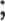 Relații de reprezentare: în limitele stabilite de conducere. Sfera relațională externă: Cu autorități și instituții publice: de colaborare pentru indeplinirea atributiilor care îi revin: ANAF, Trezorerie, Școală, Consiliul Județean, alte instituții și autorități publice;Cu organizații internaționale: nu este cazul;Cu persoane fizice sau juridice private: furnizori de lucrări, produse și servicii.Capitolul XIIICompartimentul Taxe și Impozite localeArt. 38. Compartimentul Taxe și Impozite locale — 3 funcții publice de execuție.- ține evidența contribuabililor persoane fizice și juridice;- verifică și ține evidența bunurilor impozabile pe baza declarațiilor contribuabililor;- realizează evidența automată sau manuală a creanțelor bugetare locale;- organizează și realizează încasarea obligaţiilor bugetare;- contabilizează operaţiile legate de plăţi şi viramente;- întocmeşte rapoarte şi statistici legate de impozite şi taxe;- solutionează obiecţiile, contestaţiile şi plângerile privind impozitele, taxele locale şi alte venituri  ale bugetelor locale;- realizează activitatea de constatare și stabilire a impozitelor și taxelor datorate bugetului local de către persoanele fizice şi juridice: impozitul pe clădiri şi terenuri, taxa pentru folosirea terenurilor proprietate de stat în alte scopuri decât pentru agricultură sau silvicultură, taxa asupra mijloacelor de transport, impozitul pe spectacole, taxe speciale, alte taxe;- realizează activitatea de verificare a bazelor de impunere, a legalităţii şi conformităţii declaraţiilor fiscale, corectitudinii şi exactităţii îndeplinirii obligaţiilor de către contribuabili stabilirea diferenţelor obligaţiilor de plată, precum şi a accesoriilor aferente acestora;- introduce în baza de date a institutiei, actele de impunere, de modificare a masei impozabile și de scoatere din evidență a bunurilor impozabile sau taxabile;- analizează și soluționează cererile contribuabililor privind restituirea sau compensarea unor sume  nedatorate, plătite în plus sau eronat la bugetul local; - gestionează toate documentele referitoare la impunerea contribuabililor; - participă după caz la efectuarea controlului fiscal verificand din punct de vedere al masei impozabile, precum și calculul impozitelor şi taxelor datorate la bugetul local;- analizează şi verifică corectitudinea documentelor şi declaraţiilor privitoare la impunerea cererilor de eliberare a certificatelor de atestare fiscală;- solicită şi verifică toate documentele, înscrisuri, registre sau evidențe contabile ale persoanelor juridice controlate, necesare realizării obiectului controlului;- stabileşte în sarcina contribuabililor diferenţe de impozite și taxe pentru nerespectarea obligațiilor față de bugetul local și calculează, potrivit legii, majorări de întarziere pentru neplata în termenele legale a impozitelor datorate;- verifică contribuabilii din punct de vedere al încadrării în perioadele de scutire, conform prevederilor actului normativ în baza căruia au fost aprobate;- asigură aplicarea unitară a legislației cu privire la impozitele și taxele locale datorate;- efectuează acţiuni de control şi inspecție fiscală în vederea verificarii modului de declarare, stabilire, constatare, impunere și achitare a obligațiilor de plată catre bugetul local, a identificării și impunerii cazurilor de evaziune fiscală;- comunică contribuabililor, „Decizia de impuneri” în urma finalizării „Raportului de inspecţie fiscală”, ia măsuri pentru verificarea constatărilor făcute de organele de specialitate prin stabilirea sau, după caz, modificarea impunerilor stabilite în sarcina contribuabililor;- analizează şi prezintă organelor competente avize sau propuneri în legătură cu acordarea de amânări, eșalonări, reduceri, scutiri și restituiri de impozite și taxe, precum și majorări de întârziere;- eliberează certificate fiscale, adeverinţe şi răspunsuri la diferite adrese aparţinând contribuabililor persoane fizice şi juridice;- urmăreşte întocmirea şi depunerea la termenele prevăzute de lege a documentelor referitoare la impunere de către contribuabili;- verificarea persoanelor juridice, pentru identificarea bunurilor impozabile nedeclarate, a omisiunilor în valorile impozabile declarate; stabilirea diferențelor între valorile declarate și cele faptice acolo unde este cazul, urmărindu-se și modul de aplicare a procentelor de impozitare la clădirile nereevaluate;- identificarea în teren a bunurilor impozabile (firme montate, reclame, afișe, precum bunuri care ocupă domeniul public, autorizaţii de funcţionare, alte taxe) pentru care nu s-au achitat şi taxele cuvenite, în vederea taxării;- verificarea organizatorilor de spectacole precum şi a localurilor unde se desfăşoară acţiuni de discotecă asa cum sunt definiţi în Codul Fiscal privind respectarea obligatiilor ce le revin privind declararea, evidenţierea şi vărsarea la bugetul local a impozitului datorat;- colaborează cu organele de specialitate din cadrul Ministerului de Finanţe pe linia recuperării creanţelor bugetare;- răspunde de transmiterea la începutul fiecărui an fiscal a înştiinţărilor de plată, respectiv a confirmărilor de debite pentru toţi contribuabilii persoane juridice;- aplică măsurile de executare silită prevăzute de O.G. 92/2003 privind Codul de Procedură Fiscală în vederea încasării debitelor ajunse la scadenţă, care se fac venit la bugetul local, provenite din impozitul pe teren, clădiri, auto, alte taxe date prin lege în competenţa organelor fiscale locale şi răspunde de încasarea acestora;- verifică îndeplinirea condiţiilor premergătoare  declanşării executării silite (ex. existenţa datelor de identificare a debitorilor; a debitului cert, real şi exigibil; a deciziei de impunere, etc.)- solicită informaţii referitoare la datele de identificare a persoanei precum şi a bunurilor urmăribile deţinute de debitori de la instituţiile publice abilitate să ţină evidenţa acestora, în condiţiile legii;- evidenţiază şi urmăreşte situaţia debitelor restante primite spre executare şi propune, după caz, compensarea plusurilor cu sumele restante;- întocmeşte dosarele primite spre executare de la alte unităţi, asigură confirmarea primirii şi integrarea acestora în sistemul propriu de urmărire şi executare silită;- asigură comunicarea somaţiilor şi a altor acte de urmărire emise prin utilizarea serviciului poştal sau a altor modalităţi prevăzute de lege pentru îndeplinirea procedurii de comunicare, precum și prin publicare pe pagina de internet a institutiei;- întocmeşte documentaţia necesară pentru aplicarea măsurilor de executare silită a debitorilor rău-platnici prin poprire, sechestru sau prin alte forme de executare silită, cu respectarea procedurii legale şi urmăreşte decontarea sumelor supuse popririi şi valorificarea sechestrelor până la stingerea debitelor;- dacă, în urma verificărilor efectuate reiese că debitorul şi-a schimbat domiciliul în raza de competenţă a altui organ fiscal, se declanşază procedura de transmitere a dosarului în altă localitate, sesizând în acest sens serviciul competent pentru definitivarea procedurii;- colaboreză cu personalul din celelalte servicii pe linia efectuării unor lucrări sau a întocmirii unor situţii statistice în scopul realizării atribuţiilor de serviciu; - propune acţiuni corective la apariţia de neconformităţi precum şi sesizarea serviciilor competente, acolo unde este cazul;- analizează şi sintetizează dosarele de executare în desfăşurare, în scopul stabilirii strategiei aplicabile  şi a soluţionării definitive a acestora;  - identificarea conturilor bancare sau a locurilor de muncă ale debitorilor;- aplicarea procedurilor executării silite prevăzută de actele normative în vigoare, pentru recuperarea debitelor restante de la persoane fizice sau juridice, prin: somaţii emise, trecerea amenzilor pe codurile unice ale debitorilor, popriri în bănci sau pe salarii;-  identificarea sediului sau domiciliului debitorilor; -  aplicarea procedurii executării silite, prevazută de actele normative în vigoare, pentru recuperarea debitelor restante de la contribuabili, prin întocmirea de somaţii şi titluri executorii în cazul neplăţii la termenele legale, iar în cazul depăşirii termenelor după deschiderea procedurii, trecerea la următoarele forme de executare silită şi anume: înfiinţarea de popriri asupra conturilor contribuabililor personae fizice și  juridice;-  exercită şi alte atribuţii din domeniul său de activitate care sunt dispuse de conducerea instituţiei sau care decurg din alte acte normative în vigoare privind activitatea juridică;- realizează orice alte atribuții stabilite în sarcina sa de către Primar.Sfera relațională internă:Relații ierarhice: subordonat față de: Primarul comunei Relațiifuncționale: cu toate compartimentele din cadrul instituției, conform legislației specifice și a Regulamentului de Organizare și Funcționare al aparatului de specialitate;Relații de control: -Relații de reprezentare: în limitele stabilite de conducere. Sfera relațională externă: cu autorități și instituții publice: de colaborare pentru îndeplinirea atribuțiilor care îi revin: ANAF, Trezorerie, Școală, Consiliul Județean, alte instituții și autorități publice;a) Cu organizații internaționale: nu este cazul;b) Cu persoane fizice sau juridice privateCapitolul XIV Compartimentul Registrul AgricolArt. 39. Compartimentul Registrul Agricol — 1 funcție publică de execuție.Analizează cererile formulate pentru reconstituirea dreptului de proprietate asupra terenului prezentând propuneri pentru rezolvarea lor în conformitate cu prevederile Legii fondului funciar si înaintarea lor spre validare Prefecturii;Eliberează titlurile de proprietate emise în baza legilor fondului funciar;Completează planurile cadastrale si registrul cadastral cu terenurile redobândite prin sentințe judecătoresti, prin dispozițiile Primarului și prin titlurile de proprietate obținute în baza legilor fondului funciar;Participă la expertize tehnice ale Judecătoriei atunci când există solicitare;Intocmește procese — verbale de punere în posesie;Elibereaza adeverințe care atestă dreptul de proprietate a terenurilor;Identifică, măsoară terenurile si pune în posesie proprietarii acestor terenuri;Intocmeste liste anexe cu persoanele îndreptațite să li se atribuie teren conform legilor fondului funciar; înainteaza Comisiei județene contestațiile cu privire la modul de aplicare a legilor fondului funciar;In urma validării lucrărilor de către Instituția Prefectului participă împreună cu membrii comisiei la punerea în posesie a persoanelor îndreptațite să primeasca terenuri;Răspunde în termen legal sesizărilor cetațenilor;Inaintează Direcției Județene de Statistică rapoartele statistice în materie;Completeaza si ține la zi datele din registrul agricol;Efectuează sondaje la gospodăriile populației privind sinceritatea datelor declarate de capul gospodariei;Eliberează certificatele de producător agricol si biletele de proprietate a animalelor;Eliberează adeverințele de teren pentru somaj si burse sociale;Eliberează adeverințe din registrul agricol;Intocmește centralizatoare referitoare la numărul gospodăriilor populației, terenurilor din proprietate pe categorii de folosință, suprafețele cultivate și producția obținută, efectivele de animale (din speciile: bovine, porcine, ovine, cabaline) si familiile de albine, mijloace de transport si mașini agricole;Informează cetațenii despre obligațiile ce le revin cu privire la registrul agricol;Aduce la îndeplinire prevederile legilor speciale in domeniul agriculturii (declararea viilor, sprijinul producatorilor agricoli, etc.)Participă la audiențele ținute de primar, viceprimar, asigură detalii specifice problemelor solicitate de persoana audiata;Colaborează la redactarea proiectelor de dispoziții si hotărâri specifice compartimentului; 22. Întocmește referate de specialitate în vederea elaborării proiectelor de dispoziții ale Primarului si de hotărâri ale Consiliului Local specifice activitații compartimentului;Organizeazare, întocmirea și ținerea la zi a registrului agricol în Comuna Racoș conform prevederilor O.G. nr. 28/2008 privind registrul agricol si a Normelor Tehnice privind completarea registrului agricol în vigoare asigură registrele agricole împotriva degradării, distrugerii sau sustragerii acestora completează registrele pe volume, etape conform normelor, atât pe hârtie cât și în format electronic înscrierea datelor se va face numai după aprobarea secretarului comunei înscrierea datelor în registrul agricol se face cu cerneală sau pastă va respecta termenele de înscriere în registrul agricol și centralizarea acestora, astfel:până la 30 ianuarie, pentru datele privind evoluția efectivelor de animale pe întregul an precedent;până la 15 februarie, pentru datele privind construcțiile noi (clădiri utilizate ca locuință și construcțiile-anexe), mijloacele de transport, utilajele și instalațiile pentru agricultură;până la 15 iunie, pentru datele privind modul de folosință a terenului, suprafețele cultivate și numărul pomilor pentru anul agricol respectiv.răspunde pentru fiecare zi de întârziere, iar la expirarea fiecărui termen,se va raporta zilnic primarului sau secretarului motivele pentru care nu s-au respectat termenele de declarare și înscriere ;verificarea în teren se face împreună cu Viceprimarul Comunei Racoș,primește, distribuie și răspunde de securitatea titlurilor de proprietate 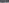 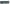 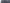 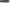 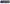 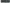 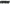 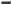 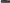 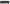 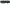 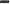 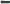 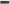 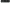  centralizează datele din registrul agricol, tabelele centralizatoare și răspunde pentru exactitatea și corectitudinea datelor, respectând termenele de centralizare a actelor întocmește rapoartele statistice din domeniul și le comunică în termen va furniza datele necesare și răspunde de corectitudinea lor pentru compartimentul impozite și taxe, în vederea stabilirii și impunerii anumitor taxe locale și impozite eliberează adeverințe, bilete de adeverire a proprietății asupra animalelor, terenurilor, construcțiilor pe baza registrului agricol 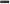 la solicitarea producătorilor, întocmeste certificatul de producător, verificând în acest sens suprafețele de teren, animalele, atât în registru cât și în teren existența culturilor, produselor pentru care se solicită certificatul de producător verificarea in teren se va face impreuna cu inginerul agronom tine evidenta certificatelor de producător pentru fiecare an agricol primeste ,distribuie si raspunde de securitatea titlurilor de proprietate îndeplinește atribuțiile care îi revin conform legii fondului funciar participă la ședințele comisiei locale de aplicare a legilor fondului funciar, întocmește documentația de specialitate aferentă eliberează și întocmește fișele de pensii CAP, răspunde de exactitatea datelor, eliberează și alte acte din arhiva fostului CAP Valea Crisului rezolvă corespondența repartizată asigura evidența, păstrarea, conservarea și arhivarea documentelor privind activitatea proprieîndosariază și predă la arhivă actele din anii anteriori pe bază de proces verbal participă la inventarierea anuală a bunurilor aflate în proprietatea consilului localPentru aplicarea dispozițiilor Legii nr 145/2014 pentru stabilirea unor măsuri de reglementare a pieței produselor din sectorul agricol-întocmirea și eliberarea către persoanele interesate a Atestatelor de producător/Carnetelor de comercializare a produselor din sectorul agricol.va dispune măsurile necesare în vederea înființării, organizării și gestionării Registrului de evidență a atestatelor de producător respectiv a Registrului de evidență a carnetelor de comercializare a produselor din sectorul agricol, pe suport hârtie și în format electronic, conform dispozițiilor legale în vigoare.În domeniul domeniul vânzării-cumpărării terenurilor agricole situate în extravilan (Legea nr 17/2014, Ordinul 311/2020):înregistrează cererea vânzătorului, însoțită de oferta de vânzare a terenului agricol și de documentele justificative prevăzute la art. 5 alin. (1);afișează oferta de vânzare la sediul primăriei și pe pagina de internet a acesteia, după caz, cu respectarea prevederilor art. 6 alin. (2) din lege și cu respectarea prevederilor legale privind protecția datelor cu caracter personal;înștiințează preemptorii, în termenul prevăzut la art. 6 alin. (6) din lege, prin transmiterea notificării privind înregistrarea ofertei de vânzare la domiciliul, reședința sau la sediul acestora, după caz; notificarea se transmite prin poștă și/sau prin poșta electronică, cu confirmare de primire;afișează notificarea preemptorilor la sediul primăriei sau pe site-ul primăriei, cu respectarea prevederilor legale privind protecția datelor cu caracter personal, în cazul în care titularii dreptului de preempțiune din lista preemptorilor nu pot fi contactați;înștiințează autoritatea publică locală care se învecinează cu suprafața de teren care face obiectul intenției de vânzare, dacă această suprafață se află la limita a două teritorii administrative, în vederea notificării titularilor dreptului de preempțiune, în condițiile prevăzute la lit. c) și d);transmit la structura centrală pentru terenurile cu suprafața de peste 30 ha, respectiv la structurile teritoriale pentru terenurile cu suprafața de până la 30 ha inclusiv, după caz, precum și la A.D.S., în termenul prevăzut la art. 6 alin. (5) din lege, dosarul privind cererea și oferta de vânzare a terenului agricol, împreună cu documentele justificative, însoțite de procesul-verbal de afișare a ofertei, lista preemptorilor, precum și actele emise în exercitarea atribuțiilor prevăzute la lit. c)-e);în perioada prevăzută la art. 6 alin. (2) din lege, înregistrează și afișează la sediul primăriei și pe site-ul propriu, după caz, toate comunicările de acceptare a ofertei de vânzare a terenului, depuse de oricare dintre preemptorii cuprinși în lista preemptorilor sau de oricare alți preemptori necuprinși în listă și care dovedesc ulterior întocmirii listei această calitate prin acte justificative, în vederea exercitării dreptului de preempțiune pentru oferta de vânzare în cauză;transmit la structura centrală, respectiv la structurile teritoriale, după caz, în copie, toate comunicările de acceptare a ofertei de vânzare a terenului, depuse de oricare dintre preemptori în termenul prevăzut la art. 7 alin. (7) din lege;transmit vânzătorului comunicările de acceptare a ofertei de vânzare și/sau ofertele de cumpărare depuse de potențialii cumpărători, înregistrate la primărie;adoptă măsurile organizatorice necesare pentru desfășurarea la sediul primăriei a procedurilor referitoare la exercitarea dreptului de preempțiune și de alegere a preemptorului din cadrul aceluiași rang, precum și pentru alegerea potențialului cumpărător, cu respectarea dispozițiilor legale;transmit la structura centrală, respectiv la structurile teritoriale, după caz, decizia privind alegerea de către vânzător a preemptorului din cadrul aceluiași rang;încheie procesul-verbal de constatare a derulării etapei procedurale privind exercitarea dreptului de preempțiune prevăzută de lege, prin care se consemnează în detaliu activitățile și acțiunile desfășurate;în cazul în care nu au fost înregistrate comunicări de acceptare, afișează, la expirarea termenului prevăzut la art. 6 alin. (2) din lege, procesul-verbal de constatare a încheierii etapei procedurale privind exercitarea dreptului de preempțiune, cu mențiunea că se pot depune cereri de către potențialii cumpărători, însoțite de documentele justificative prevăzute la art. 8 alin. (2) și (3), cu respectarea dispozițiilor prevăzute la art. 4 A 1 din lege;înregistrează cererea potențialului cumpărător prevăzut la art. 4 A l din lege, însoțită de documentele justificative prevăzute la art. 7 alin. (2);transmit la structura centrală pentru terenurile cu suprafața de peste 30 ha, respectiv la structurile teritoriale pentru terenurile cu suprafața de până la 30 ha inclusiv, după caz, în copii certificate pentru conformitate de către funcționarii primăriei, ofertele de cumpărare depuse de potențialii cumpărători înregistrate la primărie;transmit vânzătorului ofertele de cumpărare depuse de potențialii cumpărători, în copie, înregistrate la primărie;transmit la structura centrală, respectiv la structurile teritoriale, după caz, decizia privind alegerea de către vânzător a potențialului cumpărător;emit procesul-verbal de anulare a procedurii în cazul în care vânzătorul depune o cerere de retragere a ofertei de vânzare; procesul-verbal se comunică, în copie, prin poștă sau poșta electronică structurii centrale sau teritoriale, după caz, precum și A.D.S.;emit procesul-verbal de finalizare a procedurii, la expirarea termenului prevăzut la art. 4 A l alin. (3) din lege, în cazul în care nu au fost înregistrate oferte de cumpărare;înființează, organizează și gestionează Registrul de evidentă a ofertelor de vânzare a terenurilor agricole situate în extravilan, pe suport hârtie și în format electronic, care să cuprindă cel puțin informații privind datele de identificare ale vânzătorului, suprafața de teren agricol situată în extravilan oferită spre vânzare, categoria de folosință a acestora, prețul de vânzare, amplasamentul identificat prin tarla și parcelă sau, după caz, amplasamentul terenurilor stabilit prin planul de amplasament și delimitare a imobilului întocmit în sistemul național de proiecție Stereografic 1970, eliberat de oficiul teritorial ca urmare a recepției documentației cadastrale pentru imobilul în privința căruia s-a solicitat avizul, procesele-verbale încheiate pentru fiecare etapă a procedurii, procesul-verbal de finalizare a procedurii, precum și datele de identificare ale cumpărătorului și actele translative de proprietate;transmit, la solicitarea structurii centrale/teritoriale, date și informații înregistrate în registrul prevăzut la lit. t), pe suport hârtie sau în format electronic. Primește și înregistrează corespondența (poșta, poșta specială) adresată Primariei comunei Racoș și asigură distribuirea acesteia către compartimentele de specialitate.Întocmește dosarele de pagubă și le înaintează către Garda Forestieră și Garda de Mediu.Sfera relațională internă:Relații ierarhice: subordonat față de: Primarul comunei și secretarul general,Relațiifuncționale: cu toate compartimentele din cadrul instituției, conform legislației specifice și a Regulamentului de Organizare și Funcționare al aparatului de specialitate;Relații de control: -;Relații de reprezentare: în limitele stabilite de conducere. Sfera relațională externă:Cu autorități și instituții publice: de colaborare pentru indeplinirea atributiilor care ii revin: Direcția de Statistică, APIA, Garda de Mediu, Garda Forestieră, Direcția Județeană pentru Agricultură, Școală, Consiliul Județean, alte instituții și autorități publice;Cu organizații internaționale: nu este cazul;Cu persoane fizice sau juridice privateCapitolul XV Compartimentul  Asistență SocialăArt. 40. Compartimentul Asistență Socială — 2 funcții publice de execuție.În aplicarea prevederilor H.G.R. nr.797/2017 pentru aprobarea regulamentelor-cadru de organizare și funcționare ale serviciilor publice de asistență socială și a structurii orientative de personal, îndeplinește următoarele atribuții: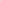 asigură și organizează activitatea de primire a solicitărilor privind beneficiile de asistență socială;pentru beneficiile de asistentă socială acordate din bugetul de stat realizează colectarea lunară a cererilor și transmiterea acestora către agențiile teritoriale pentru plăți și inspecție socială;verifică îndeplinirea condițiilor legale de acordare a beneficiilor de asistență socială, conform procedurilor prevăzute de lege sau, după caz, stabilite prin hotărâre a consiliului local, și pregătește documentația necesară în vederea stabilirii dreptului la măsurile de asistentă socială;întocmește dispoziții de acordare/respingere sau, după caz, de modificare/suspendare/încetare a beneficiilor de asistență socială acordate din bugetul local și le prezintă primarului pentru aprobare;comunică beneficiarilor dispozițiile cu privire la drepturile și facilitățile la care sunt îndreptățiți, potrivit legii;f) urmărește și răspunde de îndeplinirea condițiilor legale de către titularii și persoanele îndreptățite la beneficiile de asistență socială;efectuează sondaje și anchete sociale pentru depistarea precoce a cazurilor de risc de excluziune socială sau a altor situații de necesitate în care se pot afla membrii comunității și, în funcție de situațiile constatate, propune măsuri adecvate în vederea sprijinirii acestor persoane;realizează activitatea financiar - contabilă privind beneficiile de asistență socială administrate;participă la elaborarea și fundamentarea propunerii de buget pentru finanțarea beneficiilor de asistență socială;îndeplinește orice alte atribuții prevăzute de reglementările legale în vigoare.Atribuțiile Compartimentului în domeniul organizării, administrării și acordării serviciilor sociale sunt următoarele:elaborează, în concordantă cu strategiile naționale și județene, precum și cu nevoile locale identificate, strategia locală de dezvoltare a serviciilor sociale, pe termen mediu și lung, pentru o perioadă de 5 ani, respectiv de 10 ani, pe care o propune spre aprobare consiliului local și răspunde de aplicare acesteia;elaborează planurile anuale de acțiune privind serviciile sociale administrate și finanțate din bugetul consiliului local și le propune spre aprobare consiliului local, care cuprind date detaliate privind numărul și categoriile de beneficiari, serviciile sociale existente, serviciile sociale propuse pentru a fi înființate, programul de contractare a serviciilor din fonduri publice, bugetul estimat și sursele de finanțare;inițiază, coordonează și aplică măsurile de prevenire și combatere a situațiilor de marginalizare și excludere socială în care se pot afla anumite grupuri sau comunități;identifică familiile și persoanele aflate în dificultate, precum și cauzele care au generat situațiile de risc de excluziune socială;realizează atribuțiile prevăzute de lege în procesul de acordare a serviciilor sociale;f)      propune primarului, în condițiile legii, încheierea contractelor de parteneriat public și privat pentru susținerea dezvoltării serviciilor sociale;propune înființarea serviciilor sociale de interes local;colectează, prelucrează și administrează datele și informațiile privind beneficiarii, furnizorii publici și privați și serviciile administrate de aceștia și le comunică serviciilor publice de asistență socială de la nivelul județului, precum și Ministerului Muncii și Justiției Sociale, la solicitarea acestuia;monitorizează și evaluează serviciile sociale;elaborează și implementează proiecte cu finanțare națională și internațională în domeniul serviciilor sociale;elaborează proiectul de buget anual pentru susținerea serviciilor sociale, în conformitate cu planul anual de acțiune, și asigură finanțarea/cofinanțarea acestora;asigură informarea și consilierea beneficiarilor, precum și informarea populației privind drepturile sociale și serviciile sociale disponibile;furnizează și administrează serviciile sociale adresate copilului, familiei, persoanelor cu dizabilități, persoanelor vârstnice, precum și tuturor categoriilor de beneficiari prevăzute de lege, fiind responsabil de calitatea serviciilor prestate;încheie contracte individuale de muncă și asigură formarea continuă de asistenți personali; evaluează și monitorizează activitatea acestora în condițiile legii;planifică și realizează activitățile de informare, formare și îndrumare metodologică, în vederea creșterii performanței personalului care administrează și acordă servicii sociale;colaborează permanent cu organizațiile societății civile care reprezintă interesele diferitelor categorii de beneficiari;sprijină dezvoltarea voluntariatului în serviciile sociale, cu respectarea prevederilor Legii nr. 78/2014 privind reglementarea activității de voluntariat în România, cu modificările ulterioare; s) îndeplinește orice alte atribuții prevăzute de reglementările legale în vigoare.În aplicarea prevederilor alin. (2) lit. a) și b) din Regulament, Compartimentul organizează consultări cu furnizorii publici și privați, cu asociațiile profesionale și organizațiile reprezentative ale beneficiarilor.Strategia de dezvoltare a serviciilor sociale conține cel puțin următoarele informații: obiectivul general și obiectivele specifice, planul de implementare a strategiei, responsabilități și termene de realizare, sursele de finanțare și bugetul estimat.Elaborarea strategiei locale de dezvoltare a serviciilor sociale se fundamentează pe informațiile colectate de Compartiment în exercitarea atribuțiilor prevăzute la art. 3 alin. (2) lit. d), h) și i).Documentul de fundamentare este realizat fie direct de Compartiment, fie prin contractarea unor servicii de specialitate și conține cel puțin următoarele informații:caracteristici teritoriale ale unității administrativ - teritoriale;nivelul de dezvoltare socioeconomică și culturală a regiunii;indicatori demografici cum ar fi: structura populației, după vârstă, sex, ocupație, speranța de viață la naștere, speranța de viață sănătoasă la 65 de ani, soldul migrației etc.;tipurile de situații de dificultate, vulnerabilitate, dependentă sau risc social etc., precum și estimarea numărului de beneficiari;tipurile de servicii sociale care ar putea răspunde nevoilor beneficiarilor identificați și argumentația alegerii acestora.Planul anual de acțiune prevăzut la art. 3 alin. (2) lit. b) din Regulament se elaborează înainte de fundamentarea proiectului de buget pentru anul următor, în conformitate cu strategia de dezvoltare serviciilor sociale proprie, precum și cu cea a județului de care aparține unitatea administrativ - teritorială, și cuprinde date detaliate privind numărul și categoriile de beneficiari, serviciile sociale existente, serviciile sociale propuse pentru a fi înființate, programul de contractare și programul de subvenționare a serviciilor din fonduri publice, derulate cu respectarea legislației în domeniul ajutorului de stat, bugetul estimat și sursele de finanțare.Planul anual de acțiune cuprinde, pe lângă activitățile prevăzute la alin. (1), planificarea activităților de informare a publicului, programul de formare și îndrumare metodologică în vederea creșterii performanței personalului care administrează și acordă servicii sociale.Elaborarea planului anual de acțiune se fundamentează prin realizarea unei analize privind numărul și categoriile de beneficiari, serviciile sociale existente și propuse spre a fi înființate, resursele materiale, financiare și umane disponibile pentru asigurarea furnizării serviciilor respective, cu respectarea planului de implementare a strategiei proprii de dezvoltare a serviciilor sociale prevăzute la art. 4 alin. (1), în funcție de resursele disponibile și cu respectarea celui mai eficient raport cost/beneficiu.La elaborarea proiectului de buget anual aferent serviciilor sociale acordate la nivelul unității administrativ - teritoriale se au în vedere costurile de funcționare a serviciilor sociale aflate în administrare, inclusiv a celor ce urmează a fi înființate, costurile serviciilor sociale contractate, ale celor cuprinse în lista serviciilor sociale ce urmează a fi contractate și sumele acordate cu titlu de subvenție, cu respectarea legislației în domeniul ajutorului de stat, estimate în baza standardelor de cost în vigoare.Anterior aprobării, prin hotărâre a consiliului local, a planului anual de acțiune, Compartimentul îl transmite spre consultare consiliului județean.În situația în care planul anual de acțiune prevede și înființarea de servicii sociale de interes intercomunitar, prin participarea și a altor autorități ale administrației publice locale, planul anual de acțiune se transmite spre consultare și acestor autorități.În vederea asigurării eficientei și transparenței în planificarea, finanțarea și acordarea serviciilor sociale, Compartimentul are următoarele obligații principale:asigurarea informării comunității;transmiterea către serviciul public de asistență socială de la nivel județean a strategiei locale și a planului anual de acțiune, în termen de 15 zile de la data aprobării acestora;transmiterea trimestrial, în format electronic, serviciului public de asistență socială de la nivel județean a datelor și informațiilor colectate la nivel local privind beneficiarii, furnizorii de servicii sociale și serviciile sociale administrate de aceștia, precum și a rapoartelor de monitorizare și evaluare a serviciilor sociale;organizarea de sesiuni de consultări cu reprezentanți ai organizațiilor beneficiarilor și ai furnizorilor de servicii sociale în scopul fundamentării strategiei de dezvoltare a serviciilor sociale și a planului anual de acțiune;comunicarea informațiilor solicitate sau, după caz, punerea acestora la dispoziția instituțiilor/structurilor cu atribuții în monitorizarea și controlul respectării drepturilor omului, în monitorizarea utilizării procedurilor de prevenire și combatere a oricăror forme de tratament abuziv, neglijent, degradant asupra beneficiarilor serviciilor sociale și, după caz, instituțiilor/ structurilor cu atribuții privind prevenirea torturii, precum și acordarea de sprijin în realizarea vizitelor de monitorizare, în condițiile legii.Obligația prevăzută la lit. a) se realizează prin publicarea pe pagina de internet proprie sau, atunci când acest lucru nu este posibil, prin afișare la sediul instituției a informațiilor privind:activitatea proprie și serviciile aflate în proprie administrare - formulare/modele de cereri în format editabil, programul instituției, condiții de eligibilitate etc.;informații privind serviciile sociale disponibile la nivelul unității administrativ teritoriale, acordate de furnizori publici ori privați;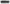 informații privind alte servicii de interes public care nu au organizate compartimente deconcentrate la nivelul unității administrativ - teritoriale.În administrarea și acordarea serviciilor sociale, Compartimentul realizează următoarele:solicită acreditarea ca furnizor de servicii sociale și licența de funcționare pentru serviciile sociale ale autorității administrației publice locale din unitatea administrativ - teritorială respectivă;primește și înregistrează solicitările de servicii sociale formulate de persoanele beneficiare, de reprezentanții legali ai acestora, precum și sesizările altor persoane/institutii/furnizori privați de servicii sociale privind persoane/familii/grupuri de persoane aflate în dificultate;evaluează nevoile sociale ale populației din unitatea administrativ - teritorială în vederea identificării familiilor și persoanelor aflate în dificultate, precum și a cauzelor care au generat situațiile de risc de excluziune socială;elaborează, în baza evaluărilor inițiale, planurile de intervenție care cuprind măsuri de asistență socială, respectiv serviciile recomandate și beneficiile de asistență socială la care persoana are dreptul;realizează diagnoza socială la nivelul grupului și comunității și elaborează planul de servicii comunitare;acordă servicii de asistentă comunitară în baza măsurilor de asistență socială incluse de Compartiment în planul de acțiune;recomandă realizarea evaluării complexe și facilitează accesul persoanelor beneficiare la serviciile sociale;acordă direct sau prin centrele proprii serviciile sociale pentru care deține licența de funcționare, cu respectarea etapelor obligatorii prevăzute la art. 46 din Legea nr. 292/2011, cu modificările și completările ulterioare, a standardelor minime de calitate și a standardelor de cost.Serviciile sociale acordate de Compartiment având drept scop exclusiv prevenirea și combaterea sărăciei și riscului de excluziune socială sunt adresate persoanelor și familiilor fără venituri sau cu venituri reduse, persoanelor fără adăpost, victimelor traficului de persoane, precum și persoanelor private de libertate și pot fi următoarele:servicii de consiliere și informare, servicii de inserție/reinserție socială, servicii de reabilitare și altele asemenea, pentru familiile și persoanele singure, fără venituri sau cu venituri reduse;servicii sociale adecvate copiilor străzii, persoanelor vârstnice singure sau fără copii și persoanelor cu dizabilități care trăiesc în stradă: adăposturi de urgență pe timp de iarnă, echipe mobile de intervenție în stradă sau servicii de tip ambulanță socială, adăposturi de noapte, centre rezidențiale cu găzduire pe perioadă determinată;centre multifuncționale care asigură condiții de locuit și de gospodărire pe perioadă determinată pentru tinerii care părăsesc sistemul de protecție a copilului;cantine sociale pentru persoanele fără venituri sau cu venituri reduse;servicii sociale în sistem integrat cu alte măsuri de protecție prevăzute de legislația specială, acordate victimelor traficului de persoane pentru facilitarea reintegrării/reinserției sociale a acestora: centre de zi care asigură în principal informare, consiliere, sprijin emoțional și social în scopul reabilitării și reintegrării sociale, servicii acordate în comunitate care constau în servicii de asistență socială, suport emoțional, consiliere psihologică, consiliere juridică, orientare profesională, reinserție socială etc.;consiliere adresată familiei persoanei private de libertate aflate în custodia sistemului penitenciar privind serviciile sociale existente în comunitatea în care aceasta își va avea domiciliul sau reședința după eliberare, precum și servicii de consiliere acordate persoanei care a executat o măsură privativă de libertate în vederea susținerii reinserției sociale a acesteia.Serviciile sociale acordate de Compartiment destinate prevenirii și combaterii violenței domestice pot fi: centre de primire în regim de urgentă a victimelor violentei domestice, centre de recuperare pentru victimele violentei domestice, locuințe protejate, centre de consiliere pentru prevenirea și combaterea violenței domestice, centre pentru servicii de informare și sensibilizare a populației și centre de zi care au drept obiectiv reabilitarea și reinsertia socială a acestora, prin asigurarea unor măsuri de educație, consiliere și mediere familială, precum și centre destinate agresorilor.Serviciile sociale acordate de Compartiment destinate persoanelor cu dizabilități pot fi:cu prioritate, servicii de îngrijire la domiciliu, destinate persoanelor cu dizabilități, precum și centre de zi adaptate nevoilor acestora, potrivit atribuțiilor stabilite prin legile speciale;servicii de asistență și suport.Complementar acordării serviciilor prevăzute la alin. precedent, în domeniul protecției persoanei cu dizabilități, Compartimentul:monitorizează și analizează situația persoanelor cu dizabilități din unitatea administrativ - teritorială, precum și modul de respectare a drepturilor acestora, asigurând centralizarea și sintetizarea datelor și informațiilor relevante;identifică și evaluează situațiile care impun acordarea de servicii și/sau beneficii pentru persoanele adulte cu dizabilități;creează condiții de acces pentru toate tipurile de servicii corespunzătoare nevoilor individuale ale persoanelor cu handicap;inițiază, susține și dezvoltă servicii sociale centrate pe persoana cu handicap, în colaborare sau în parteneriat cu persoane juridice, publice ori private;asigură ponderea personalului de specialitate angajat în raport cu tipurile de servicii sociale;elaborează documentația necesară pentru acordarea serviciilor;asigură consilierea și informarea familiilor asupra drepturilor și obligațiilor acestora și asupra serviciilor disponibile pe plan local;implică în activitățile de îngrijire, reabilitare și integrare a persoanei cu handicap familia acesteia;asigură instruirea în problematica specifică persoanei cu handicap a personalului, inclusiv a asistenților personali;încurajează și susține activitățile de voluntariat;colaborează cu direcția generală de asistentă socială și protecția copilului în domeniul drepturilor persoanelor cu dizabilități și transmite acesteia toate datele și informațiile solicitate din acest domeniu.Serviciile sociale acordate de Compartiment destinate persoanelor vârstnice pot fi următoarele:servicii de îngrijire personală acordate cu prioritate la domiciliu sau în centre rezidențiale pentru persoanele vârstnice dependente singure ori a căror familie nu poate să le asigure îngrijirea;servicii de consiliere, de acompaniere, precum și servicii destinate amenajării sau adaptării locuinței, în funcție de natura și gradul de afectare a autonomiei funcționale.Serviciile sociale acordate de Compartiment destinate protecției și promovării drepturilor copilului sunt cele de prevenire a separării copilului de părinții săi, precum și cele menite să îi sprijine pe aceștia în ceea ce privește creșterea și îngrijirea copiilor, inclusiv servicii de consiliere familială, organizate în condițiile legii.Complementar acordării serviciilor prevăzute la alin. precedent, în domeniul protecției copilului, Compartimentul:monitorizează și analizează situația copiilor din unitatea administrativ - teritorială, precum și modul de respectare a drepturilor copiilor, asigurând centralizarea și sintetizarea datelor și informațiilor relevante, în baza unei fișe de monitorizare aprobate prin ordin al ministrului muncii și justiției sociale;realizează activitatea de prevenire a separării copilului de familia sa;identifică și evaluează situațiile care impun acordarea de servicii și/sau beneficii de asistență socială pentru prevenirea separării copilului de familia sa;elaborează documentația necesară pentru acordarea serviciilor și/sau prestațiilor și acordă aceste servicii și/sau beneficii de asistență socială, în condițiile legii;asigură consilierea și informarea familiilor cu copii în întreținere asupra drepturilor și obligațiilor acestora, asupra drepturilor copilului și asupra serviciilor disponibile pe plan local;asigură și monitorizează aplicarea măsurilor de prevenire și combatere a consumului de alcool și droguri, de prevenire și combatere a violenței domestice, precum și a comportamentului delincvent;vizitează periodic la domiciliu, familiile și copiii care beneficiază de servicii și beneficii de asistență socială și urmărește modul de utilizare a prestațiilor, precum și familiile care au în îngrijire copii cu părinți plecați la muncă în străinătate;înaintează propuneri primarului, în cazul în care este necesară luarea unei măsuri de protecție specială, în condițiile legii;urmărește evoluția dezvoltării copilului și modul în care părinții acestuia își exercită drepturile și își îndeplinesc obligațiile cu privire la copilul care a beneficiat de o măsură de protecție specială și a fost reintegrat în familia sa;colaborează cu direcția generală de asistență socială și protecția copilului în domeniul protecției copilului și transmite acesteia toate datele și informațiile solicitate din acest domeniu;urmărește punerea în aplicare a hotărârilor comisiei pentru protecția copilului/instanței de tutelă referitoare la prestarea de către părinții apți de muncă a acțiunilor sau lucrărilor de interes local, pe durata aplicării măsurii de protecție specială. Sfera relațională internă:Relații ierarhice: subordonat față de: Primarul comunei și secretarul general,Relațiifuncționale: cu toate compartimentele din cadrul instituției, conform legislației specifice și a Regulamentului de Organizare și Funcționare al aparatului de specialitate;Relații de control: -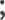 Relații de reprezentare: în limitele stabilite de conducere. Sfera relațională externă:Cu autorități și instituții publice: de colaborare pentru indeplinirea atributiilor care ii revin: ANAF,  Școală, Consiliul Județean, A.J.O.F.M., A.J.P.I.S., D.G.A.S.P.C., alte instituții și autorități publice;Cu organizații internaționale: nu este cazul;Cu persoanefizice saujuridice private: furnizori de lucrări, produse și servicii.Capitolul XVI Compartimentul Poliție LocalăArt. 41. Compartimentul Poliție Locală — 4 funcții publice de execuțieÎn cadrul acestui compartiment se organizează si se desfăşoara activităţi asigurare a ordinii si liniștii publice și de pază a bunurilor; de asigurare a disciplinei în construcții și de verificare a respectării normelor privind afisajul stradal; actiuni de protecție a mediului; verificarea activităților comerciale; atribuții pe linie de evidență a persoanelor. Toate aceste atribuţii sunt detaliate în Regulamentul de Organizare şi funcţionare al Politiei Locale a Comunei Racoș.Capitolul XVII Compartimentul Administrativ-GospodărescArt. 42. Compartimentul Administrativ-Gospodăresc — 6 funcții contractuale de execuțieViceprimarul comunei Racoș, în cărui subordine directă se află Compartimentul, îndeplinește următoarele atribuții:Organizează și coordonează activitatea Compartimentului,Propune soluții și inițiative în vederea îmbunătățirii activităților din subordine,Răspunde de administrarea legală și eficiența întregului patrimoniu,Propune investițiile ce urmează a fi realizate din surse proprii și alocații bugetare,Coordonează activitatea de personal, asigură respectarea disciplinei muncii, îndeplinirea atribuțiilor de serviciu a prevederilor legale de către personalul din subordine,Răspunde de aplicarea normelor de PSI și SSM,      g. Elaborează și aprobă indicatorii de performanță ai serviciului public prestart,Obiectul de activitate a Compartimentului Administrativ - Gospodăresc:Activități de întreținere și deszăpezire:Construirea, modernizarea, exploatarea și întreținerea străzilor, drumurilor, podurilor, podețelor, viaductelor, a pasajelor rutiere și pietonale, subterane și supraterane în strictă concordanță cu documentațiile de urbanism și pe baza studiilor de circulație și de trafic,Verificarea stării tehnice a străzilor, identificarea și localizarea degradărilor produse În carosabil și remedierea operativă a acestora,Creșterea eficienței lucrărilor de construire, reabilitare și întreținere a străzilor și a drumurilor, prin adoptarea unor soluții, material și tehnologii performante,Curățarea străzilor, drumurilor, aleilor și a celorlalte locuri publice,Organizarea fronturilor de lucru, semnalizarea corespunzătoare a lucrărilor și adoptarea restricțiilor de circulație necesare desfășurării traficului în condiții de siguranță pe toată durata execuției lucrărilor de construire, modernizare și întreținere a străzilor,Evitarea și/sau limitarea deteriorării domeniului public, determinată de execuția lucrărilor de construcții, precum și refacerea zonelor adiacente afectate.Elaborarea, împreună cu organele specializate ale Ministerului Administrației și Internelor, a studiilor de trafic, în concordanță cu planurile de urbanism și cu programele de dezvoltare economico-socială de perspectivă a localităților,Organizarea circulației rutiere în localități și optimizarea traseelor în funcție de fluxurile de vehicule și pietoni, prin lucrări și amenajări rutiere, instalații de dirijare și semnalizare, amplasarea și montarea indicatoarelor rutiere, a marcajelor și a altor instalații de avertizare,Îndepărtarea zăpezii și preîntâmpinarea formării poleiului și a gheții,Curățarea și transportul zăpezii de pe căile publice și menținerea în funcțiune a acestora pe timp de ploaie și îngheț,Prestarea activității de curățare și transport al zăpezii, va organiza sistemul de informare și control atât asupra stării drumurilor cât și în ceea ce privește modul de pregătire și acționare pe timp de iarnă,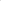 Pentru asigurarea circulației rutiere și pietonale în condiții de siguranță pe timpul iernii, va întocmi anual un program de acțiune comun cu autoritatea administrației publice locale până la data de 1 octombrie pentru acțiunile necesare privind deszăpezirea, prevenirea și combaterea poleiului, care va cuprinde măsuri pregătitoare, de prevenire a înzăpezirii și măsuri de deszăpezire, de prevenire și combatere a poleiului.Acțiunea de transport a zăpezii și de acționare cu material antiderapante se realizează obligatoriu pe străzile sau tronsoanele de străzi în pantă, poduri, străzi sau tronsoanele de străzi situate de-a lungul lacurilor și a cursurilor de apă.Îndepărtarea zăpezii se va realiza atât manual cât și mecanizat în funcție de condițiile specifice de teren.Îndepărtarea zăpezii manual se efectuează atât ziua cât și noaptea în funcție de necesități cu respectarea instrucțiunilor de securitate și sănătate a muncii.Sprijinirea activității Serviciului Voluntar pentru Situații de urgență din comuna Racoș, în caz de necesitate,Activități de curățare a drumurilor, străzilor și aleilor:Reabilitarea căilor principale de acces în localitate în vederea îmbunătățirii condițiilor de deplasare pentru vehicule,Creșterea gradului de siguranță a participanților la traffic pe drumurile publice prin dotarea cu mijloace de semnalizare și de dirijare automată a traficului cu indicatoare,Luarea măsurilor pentru reabilitarea drumurilor, Montarea bordurilor,-     Amenajarea și întreținerea trotuarelor,Amenajarea domeniului public pentru evenimente deosebite,Cosirea ierburilor și transportul deșeurilor vegetale,Tăieri de corecție a arborilor și arbuștilor precum și tăierea celor uscați, strângerea resturilor rezultate în urma tăierilor și transportul acestora din zona de lucru,-     Curățarea terenurilor de buruieni și transportul acestora,-    Îndepărtarea pietrelor și a altor corpuri străine din zonele verzi și a drumurilor publice,-    Plantarea de flori și arbuști ornamentali,-    Montarea mobilierului stradal,-  Măturarea străzilor, drumurilor și aleilor în zonele și cu fracvența stabilită de Viceprimarul comunei Racoș, -    Alte activități specifice dispuse de Primarul comunei RacoșActivități de dezinsecție și deratizare:Acțiunile de combatere a insectelor și rozătoarelor se efectuează de către operatori atestați și numai cu produse conform reglementărilor în vigoare, pe baza unui Program de dezinsecție stabilit de către Consiliul Local, avizat de autoritatea de sănătate publică competent și adus la cunoștința opiniei publice prin afișare.Activități de amenajare și administrare a cursurilor de apă ce traversează comuna RacoșCurățarea cursurilor de apă,Identificarea locurilor unde este necesară indiguirea, dirijarea cursului de apă, 	Decolmatarea șanțurilor,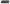 Activități de întreținere și igienizare a sediului Primăriei Racoș:Asigură curățenia generală în birouri și spațiile anexe (grup sanitar, holuri etc) din sediul Primăriei RacoșCurăță zilnic pardoseala din birouri și holuri;Spală și curăță zilnic grupul sanitar și asigură materialele igienico-sanitare necesare;  Șterge praful și lustruiește mobilierul; spală geamurile, ușile și corpurile de iluminat;  Curăță săptămânal spațiile de folosință comună (holul de intrare, scări, usi, etc).Spală și întreține obiectele de uz gospodăresc necesare activității de protocol și participă la asigurarea acestei activități;Asigură curățenia și întreținerea obiectelor de inventar din spațiile de cazare aflate în folosința primăriei;În timpul efectuării serviciului răspunde ca bunurile din cadrul Primăriei să nu fie folosite de către cetățeni, predă notele telefonice primite în această perioadă,Îndeplineste orice alte atributii stabilite de către consiliul local, de primar, viceprimar sau de secretarSfera relațională internă:Relații ierarhice: subordonat față de: Primarul comunei și Viceprimar,Relații funcționale: cu toate compartimentele din cadrul instituției, conform legislației specifice și a Regulamentului de Organizare și Funcționare al aparatului de specialitate;Relații de control: -;Relafii de reprezentare: în limitele stabilite de conducere. Sfera relațională externă:Cu autorități și instituții publice: nu e cazulCu organizații internaționale: nu este cazul;Cu persoane fizice sau juridice private: în limitele stabilite de conducereCapitolul XVIII Compartimentul Expert RomiArt. 43. Compartimentul Expert Romi — 1 funcție contractuale de execuțieReprezintă medierea între comunitatile locale de romi și autoritatea administrației publice locale, fiind responsabili pentru organizarea, planificarea, coordonarea și desfășurarea pe plan local a activitatilor pentru îndeplinirea obiectivelor și sarcinilor cuprinse în planul general de măsuri, elaborat la nivel central și adaptat nevoilor locale cu privire la incluziunea comunității de romi.Identifică posibilitatile de finanțare pentru dezvoltarea comunității de romi din punct de vedere economic, social, cultural, promovând în rândul acestora valorile societății moderne.Atributii specifice:a) asigură informații privind piața muncii, sprijin în vederea identificării și obținerii unui loc de muncă, a recalificării profesionale;b) acordă sprijin în vederea recuperării școlare;c) acordă sprijin pentru obținerea actelor de identitate;d) educație pentru sănătate;e) facilitarea accesului la serviciile medicale publice inclusiv sprjin pentru înscrierea la medical de familie;f) solicitarea expertizei la domiciliu pentru persoanele cu handicap, nedeplasabile;g) asigură servicii de informare și consiliere privind drepturile sociale.Sfera relațională internă:Relații ierarhice: subordonat față de: Primarul comunei Relații funcționale: cu toate compartimentele din cadrul instituției, conform legislației specifice și a Regulamentului de Organizare și Funcționare al aparatului de specialitate;Relații de control: -;Relații de reprezentare: în limitele stabilite de conducere.  Sfera relațională externă:Cu autorităță și instituții publice: de colaborare pentru îndeplinirea atribuțiilor care îi revin:, Consiliul Județean, ISC, ISU, alte instituții și autorități publice;Cu organizații internaționale: nu este cazul;Cu persoane fizice sau juridice private: furnizori de lucrări, produse și servicii.Capitolul XIXServiciul Voluntar pentru Situații de UrgențăArt. 44. Serviciul Voluntar pentru Situații de Urgență — 1 funcție contractuale de conducere- organizează și conduce acțiunile echipelor de specialitate sau specializate a voluntarilor în caz de incendiu, avarii, calamități naturale, inundații, explozii și alte situații de urgență;- planifică și conduce activitățile de întocmire, aprobare, actualizare, păstrare și de aplicare a documentelor operative, prevăzute în anexa nr.4;- asigură, verifică și menține în mod permanent, în stare de funcționare punctele de comandă (locurilor de conducere) în situații de urgentă civilă și să le doteze cu materiale și documente necesare, potrivit ordinelor în vigoare;- asigură măsurile organizatorice, materialele și documentele necesare privind înștiințarea și aducerea personalului serviciului voluntar la sediul acestuia, în mod oportun, în cazul producerii unor urgențe civile sau la ordin;- conduce lunar, procesul de pregătire al voluntarilor pentru ridicarea capacității de intervenție, potrivit documentelor întocmite în acest scop;- asigură studierea și cunoașterea de către personalul serviciului voluntar a particularităților localității și clasificării din punct de vedere al protecției civile precum și principalele caracteristici ale factorilor de risc care ar influența urmările situațiilor de urgență din zona de competență;- asigură baza materială a serviciului voluntar prin compartimentul administrativ din cadrul primăriei pe baza propunerilor instrucțiunilor de dotare;- întocmește situația cu mijloacele, aparatura, utilajele și instalațiile din localitate care pot fi folosite în situații de urgență pe care o actualizează permanent;- asigură încadrarea serviciului de intervenție cu personal de specialitate;- informează primarul și compartimentul/specialistul de prevenire cu atribuții pe linia situațiilor de urgentă despre stările de pericol constatate pe teritoriul localității;- verifică modul cum personalul serviciului voluntar respectă programul de activitate și regulamentul de organizare și funcționare a serviciului voluntar;- execută instructaj general și periodic cu personalul muncitor din primărie și din instituțiile subordonate primăriei;- întocmește și verifică documentele operative ale serviciului;- controlează ca instalațiile, mijloacele și utilajele de stins incendiu, celelalte materiale pentru intervenție de pe teritoriul localității să fie în stare de funcționare și întreținute corespunzătoare;- ține evidența participării la pregătire profesională și calificativele obținute;- ține evidența aplicațiilor, exercițiilor și intervențiilor la care a participat serviciul voluntar;- urmărește executarea dispozițiilor date către voluntari și nu permite amestecul altor persoane neautorizate în conducerea serviciului;- participă la instructaje, schimburi de experiență, cursuri de pregătire profesională, organizate de serviciile profesioniste pentru situații de urgență;- participă la verificarea cunoștințelor membrilor serviciului voluntar la încadrare, trimestrial și la sfârșitul anului pentru atestarea pe post conform indicatorilor de calificare;- împreună cu compartimentul/specialistul de prevenire verifică modul de respectare a măsurilor de prevenire în gospodăriile populației și pe teritoriul agenților economici din raza localității;- face propuneri privind îmbunătățirea activității de prevenire și eliminarea stărilor de pericol;- pregătește și asigură desfășurarea bilanțului anual al activității serviciului voluntar;- efectuează lunar studiul ordonat prin programul difuzat de Inspectoratul pentru Situații de Urgență al Județului ....................., în caiet special pregătit în acest scop;- execută atribuțiile prevăzute în regulamentele și instrucțiunile pe linia protecției civile, prevenirii și stingerii incendiilor;Atribuțiile specifice pe linie de protecție civilă:Planificarea și întocmirea documentelor operative ( Planul de Protecție Civilă, Planul de apărare împotriva dezastrelor, Planul de apărare împotriva inundațiilor conform — HG 638/2005,planurile de protecție.)Identificarea și gestionarea tipurilor de riscuri generatoare de dezastre naturale și tehnologice de pe teritoriul comunei;Culegerea, prelucrarea, stocarea, studierea și analizarea datelor și informațiilor referitoare la protecția civilă;Informarea și pregătirea preventivă a populației cu privire la pericolele la care este expusă, măsurile de autoprotecție ce trebuie îndeplinite, mijloacele de protecție puse la dispoziție, obligațiile ce îi revin și modul de acțiune pe timpul situației de urgență; Organizarea și asigurarea stării de operativitate și a capacității de intervenție optime a serviciului pentru situații de urgență și a celorlalte organisme specializate cu atribuții în domeniu;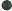 Înștiințarea instituțiilor și societăților comerciale și alarmarea populației în situațiile de urgență;Protecția populației, a bunurilor materiale, a valorilor culturale și arhivistice, precum și a mediului împotriva efectelor dezastrelor și ale conflictelor armate;Organizarea și executarea intervenției operative pentru reducerea pierderilor de vieți omenești, limitarea și înlăturarea efectelor situațiilor de urgență civilă și pentru reabilitarea utilităților publice afectate;Asigură verificarea și menținerea în mod permanent a stării de funcționare a Punctelor de Comandă de Protecție Civilă și dotarea acestora cu materiale și documentele necesare.Asigură măsurile organizatorice, materiale și documentele necesare privind înștiințarea și aducerea personalului de conducere la sediu în mod oportun în caz de dezastru sau la ordin.Organizarea și participarea la pregătirea inspectorilor de la societăți, a formațiunilor și verificarea lor prin alarmare în vederea menținerii stării de operativitate și intervențieOrganizarea și conducerea prin comisiile de Protecție Civilă de specialitate potrivit ordinelor sefului Protecției Civile a acțiunilor formațiunilor de Protecție Civilă pentru înlăturarea urmărilor dezastrelor, atacurilor aeriene sau teroriste.Conduce instructajele metodice, exercițiile tactice și aplicațiile de Protecție Civilă planificate potrivit documentelor întocmite în acest scop.Elaborează și duce la îndeplinire planurile de pregătire de Protecție Civilă.Ține evidența pregătirii de Protecție Civilă și raportează despre datele acestei activități Serviciului Protecție Civilă din cadrul Inspectoratului Județean pentru Situații de Urgență.Asigură studierea și cunoașterea de către Comitetul Local pentru situații de urgentă a particularităților comunei și a principalelor caracteristici care ar influența urmările atacurilor din aer sau ale celor produse de dezastre.Asigură înzestrarea comisiilor și formațiunilor potrivit instrucțiunilor în vigoare și o actualizează permanent.Asigură condiții de depozitare și conservare a materialelor din dotare.Participă la convocările, bilanțurile, analizele și activitățile organizate de eșaloanele superioare.Respectă legile cu privire la păstrarea, mânuirea și evidența documentelor specifice. 	ine în stare de funcționare sistemele de alarmare și înștiințare ale comunei.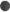 ntocmește evidența adăposturilor de Protecție Civilă.Întocmește și supune spre aprobarea primarului proiectul de buget al Protecției Civile.Face propuneri prin planul de mobilizare a economiei naționale a materialelor necesare completării înzestrării formațiunilor de Protecție Civilă.Asigură pregătirea de Protecție Civilă a elevilor din școli și licee prin instruirea și colaborarea cu cadrele didactice.Asigură permanent respectarea regulilor de păstrare, mânuire și evidentă a documentelor secrete, hărților și literaturii de Protecție Civilă.Asigură serviciul de permanenta la Primărie cu membri biroului în caz de dezastre.Păstrează secretul asupra acțiunilor specifice desfășurate. În domeniul apărării împotriva incendiilor:participă la elaborarea și aplicarea concepției de apărare împotriva incendiilor in cadrul Primariei comunei Racoș,controlează aplicarea normelor de apărare împotriva incendiilor în domeniul specific, pe baza unor planificari anualepropune includerea în bugetele proprii a fondurilor necesare organizării activității de apărare împotriva incendiilor, dotării cu mijloace tehnice pentru apărarea împotriva incendiilor și echipamente de protecție specifice;îndrumă și controlează activitatea de apărare împotriva incendiilor in cadrul instituției;prezintă conducerii, anual raportul de evaluare a capacității de apărare împotriva incendiilor;verifica in teren, trimestrial, respectarea normelor de aparare impotriva incendiilor si de dotare, indeplinirea la termen a masurilor de aparare impotriva incendiilor.actioneaza pentru inlaturarea pe loc a incalcarilor la normele de aparare impotriva incendiilor constatate.aduce la cunostinta conducerii instituției situatiile deosebite si propune masuri pentru solutionarea lor.verifica modul de intretinere si functionare a masinilor, instalatiilor, utilajelor, aparatelor, dispozitivelor, stingatoarelor si a celorlalte mijloace de aparare impotriva incendiilor existente in dotare , precum si cunoasterea modului de folosire a acestora de catre personalul desemnat.executa exercitii de interventie in caz de incendiu si de evacuare a persoanelor si bunurilor materiale cu personalul de pe locurile de munca.aproba organizarea intervenției de stingere a incendiilor la locul de muncă si verifica instructiunile de aparare impotriva incendiilor intocmite de catre șefii sectoarelor de activitate, instalație, secție, atelier;acordă sprijin șefilor sectoarelor de activitate pentru organizarea evacuării persoanelor si bunurilor materiale;elaboreaza, documentele și evidențele specifice de aparare impotriva incendiilor le supune aprobarii conducerii instituției și le difuzeaza factorilor interesati;face propuneri pentru sancționarea salariaților vinovați de nerespectarea masurilor, normelor si reglementarilor psi.colaboreaza cu organele Inspectoratului Judetean pentru Situatii de urgenta in domeniul apararii impotriva incendiilor          În aplicarea dispozițiilor privind activitățile de acordarea primului ajutor, stingerea incendiilor și evacuarea lucrătorilor la sediul Primăriei comunei Racoș, la sediile secundare și în afara acestora:să ia masurile necesare pentru acordarea primului ajutor, stingerea incendiilor și evacuarea lucrătorilor, adaptate naturii activitatilor și mărimii întreprinderii și/sau unității, ținând seama de alte persoane prezente. ISUSfera relațională internă:Relații ierarhice: subordonat față de: Primarul comunei și viceprimar,Relații funcționale: cu toate compartimentele din cadrul instituției, conform legislației specifice și a Regulamentului de Organizare și Funcționare al aparatului de specialitate;Relații de control: -;Relații de reprezentare: în limitele stabilite de conducere. Sfera relațională externă:Cu autorități și instituții publice: de colaborare pentru indeplinirea atributiilor care ii revin: I.S.U. Consiliul Județean, alte instituții și autorități publice;Cu organizații internaționale: nu este cazul;Cu persoane fizice sau juridice private: furnizori de lucrări, produse și servicii.Capitolul XXCompartimentul Bibliotecă ComunalăArt. 45. Compartimentul Bibliotecă Comunală — 1 funcție contractuale de execuție- răspunde solicitărilor utilizatorilor, oferind spre împrumut sau spre studiu în sala de lectură,  documente din colecțiile bibliotecii;        - efectuează statisticii de bibliotecă, ce includ evidența utilizatorilor, a frecvenței acestora și a documentelor eliberate spre lectură;         - întreprinde operațiuni de avizare a restanțierilor, recuperarea fizica sau valorică a documentelor deteriorate ori pierdute de utilizatorilor și aplicarea de sancțiuni pentru nerestituirea la termen a documentelor de bibliotecă, în condițiile legii;          - efectuează lucrari de conservare, igienă și patologie a cărții, lucrări de compactare pentru cărți și colecții de publicații seriale;         - igienizează spațiile de bibliotecă și asigurarea condițiilor microclimatice de conservare a colecțiilor;         - asigură egalitatea accesului la informații și la documentele necesare informării, educației permanente și dezvoltării personalității utilizatorului, fără deosebire de statutul social sau economic,vârstă, sex, aparență politică, religie ori naționalitate;         - organizează activitatea de lectură și oferă servicii de documentare și informare comunitară;        - întocmește cataloage, clasifică publicațiile, elaborează lucrări de informare documentară și alte instrumente specifice, constituie și gestionează baze de date, servicii de împrumut și consultare pe loc a documentelor de bibliotecă, precum și alte servicii;         - dezvoltă colecțiile prin achiziția de carte și atrage donații de la cititori;         - educă și formează în domeniile: tradiții și dansuri populare, (copii, tineret) muzică populară;         - asigură consultanță în aceste domenii, în grădiniță și școli;         - susține îmbogățirea patrimoniului cultural al Comunei, întreținere, originalitate, bună păstrare a acestuia în vederea intrării în circuitul de valori național și internațional;         - realizează relații cu asociații, fundații educaționale, de copii și tineret, socio - culturale non profit în vederea participării la acțiuni comune;         - participă la cursurile de calificare și de perfecționare în domeniul cultură;         - îndeplinește alte sarcini stabilite de conducerea institutiei;         - îndrumă utilizatorii în folosirea biblionetului.          - realizează orice alte atribuții stabilite în sarcina sa de către Primar.Sfera relațională internă:Relații ierarhice: subordonat față de: Primarul comunei și viceprimar,Relații funcționale: cu toate compartimentele din cadrul instituției, conform legislației specifice și a Regulamentului de Organizare și Funcționare al aparatului de specialitate;Relații de control: -;Relații de reprezentare: în limitele stabilite de conducere. Sfera relațională externă:Cu autorități și instituții publice: de colaborare pentru indeplinirea atributiilor care ii revinCu organizații internaționale: nu este cazul;Capitolul XXICompartimentul Cabinetul PrimaruluiArt. 46. Compartimentul Cabinetul Primarului — 1 funcție contractuale de execuțieReprezintă instituția Primarului în relația cu cetățeanul, admnistrația publică, alte instituții și organizații publice, persoane juridice, în baza competențelor stabilite de către Primar. Verifică conformitatea documentației interne prezentate spre aprobare Primarului și asigură transmiterea documentațiilor vizate către compartimentele aparatului de specialitate al Primarului.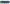 Asigură consultanță juridică Primarului în raporturile cu aparatul de specialitate al Primarului.Asigură consultanță juridică și colaborează cu Primarul la fundamentarea și redactarea proiectelor de hotărâre și a expunerilor de motive aferente acestora.Asigură înregistrarea, repartizarea și urmărirea corespondenței adresate Primarului din partea cetățenilor și a altor instituții .Urmărește soluționarea și prezentarea documentelor la termen de către compartimentele din cadrul aparatului de specialitate al Primarului.Pune în aplicare legile și celelalte acte normative.Participă, prin rotație, la ședințele consiliului local asigurând transmiterea către instituții, servicii, compartimente și birouri, a interpelărilor, întrebărilor și a problemelor ridicate de către consiliul local, în vederea elaborării răspunsurilor.Asigură consultantă juridică Primarului, în timpul audiențelor.Alte atribuții stabilite prin dispoziția expresă a Primarului.Intocmește raportul anual de activitate al Primarului, în baza rapoartelor primite de Ia compartimentele Primăriei; Colaborează cu structuri similare din cadrul autorităților și instituțiilor publice sau cu alte persoanejuridice ori cu persoane fizice, pentru realizarea obiectivelor de comunicare ale Primăriei;Acordă asistență de specialitate coordonatorilor de servicii in probleme de relații publice și relații cu presa;Planifică și organizează acțiuni de comunicare internă pentru stimularea și motivarea personalului, in vederea creșterii performanțelor, eficienței și eficacității Primăriei;Colaborează cu Poliția, Jandarmeria Romană pentru informarea cetățenilor pe probleme de siguranță și ordine publică;Promovează competențele și acțiunile serviciilor publice oferite cetățenilor de Primăria comunei Racoș considerate drept instrumente ale procesului de dezvoltare socioeconomică comunitară.Consemnează și monitorizează corespondența adresată conducerii primăriei, sosită prin Registratură, fax, e-mail și urmărește modul de soluționare al acestora,Urmărește prezentarea răspunsurilor in termen legal, colaborand in acest sens cu compartimentele subordinate Primarului pentru respectarea termenelor prevăzute în Legea 52/2003 și in Legea 544/2001Asigură legătura cu instituțiile administrației locale și centrale, precum și cu petenții prin direcțiile den specialitate, conform rezoluțiilor conducerii reprezentarea instituției Primarului în relația cu cetățeanul, administrația centrală și locală, alte instituții și organizații în baza mandatului conferit de Primar; 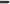  pregătește informări și materiale; 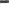 realizează analize și pregătește rapoarte; 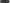 asigură evidența și dactilografierea corespondenței primarului; 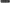 urmărește realizarea răspunsurilor la corespondenta sosită pe numele primarului;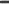 asigură planificarea și desfășurarea acțiunilor și manifestărilor organizate de Primar;  răspunde de păstrarea secretului de serviciu și a deplinei confidențialități cu privire la datele și informațiile de care iau cunoștință ca urmare a executării sarcinilor de serviciu; 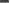 îndeplinește orice atribuții stabilite se Primarul comunei Racoș.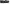 Sfera relațională internă:Relații ierarhice: subordonat față de: Primarul comunei,Relațiifuncționale: cu toate compartimentele din cadrul instituției, conform legislației specifice și a Regulamentului de Organizare și Funcționare al aparatului de specialitate;Relafii de control: -;Relafii de reprezentare: în limitele stabilite de conducere. Sfera relațională externă:Cu autorități și instituții publice: de colaborare pentru indeplinirea atributiilor care ii revin: Consiliul Județean, Instituția Prefectului, alte instituții și autorități publice;Cu organizații internaționale: nu este cazul;Cu persoane fizice sau juridice private: furnizori de lucrări, produse și servicii.Capitolul XXIICompartimentul Cabinetul ViceprimaruluiArt. 47. Compartimentul Cabinetul Viceprimarului — 1 funcție contractuale de execuțierăspunde de buna desfăşurare a activităţii în cadrul Cabinetului Viceprimarului; – redactează documente, transmite mesaje interne prin sistemul computerizat;primeşte, pregăteşte şi expediază corespondenţa;organizează întâlnirile, asistă Viceprimarul în alcătuirea programului zilnic; – înregistrează şi clasează scrisorile şi cererile;furnizează informaţii folosind bazele de date; asigură circulaţia informaţiilor cerute de Viceprimar;
asigură activitaţile de protocol;analizează şi sintetizează informaţiile referitoare la activitatea compartimentelor şi unităţilor coordonate de Viceprimar, în scopul realizării de rapoarte şi statistici;sistematizează documentaţiile primite la Cabinet Viceprimar şi le prezintă în termen util Viceprimarului;transmite documentaţiile vizate de Viceprimar către compartimentele şi unităţile coordonate;urmăreşte şi controlează stadiul rezolvării lucrărilor şi răspunsurilor, în termenul legal, către petenţi, instituţii sau persoane juridice, referitoare la activitatea specifică;colectează şi prelucrează date în vederea informării eficiente a Viceprimarului;menţine legătura cu aparatul de specialitate al primarului, Consiliul local al comunei Racoș, cât şi cu alte instituţii din administraţia publică;acordă informaţiile solicitate de cetăţeni, în conformitate cu prevederile legale şi cu dispoziţiile Primarului comunei Racoș;îndeplineşte şi alte sarcini dispuse de către Viceprimar, în condiţiile legii.Sfera relațională internă:Relații ierarhice: subordonat față de: Primarul comunei și ViceprimarRelațiifuncționale: cu toate compartimentele din cadrul instituției, conform legislației specifice și a Regulamentului de Organizare și Funcționare al aparatului de specialitate;Relafii de control: -;Relafii de reprezentare: în limitele stabilite de conducere. Sfera relațională externă:Cu autorități și instituții publice: de colaborare pentru indeplinirea atributiilor care îi revin: Cu organizații internaționale: nu este cazul;Cu persoane fizice sau juridice private: furnizori de lucrări, produse și servicii.Capitolul XXIIAdministrator PublicArt. 48. Administrator public — 1 funcție contractuale de conducere (1) Este un post înfiintat în baza prevederilor OUG nr. 57/2019 privind Codul Administrativ prin hotărâre a Consiliului Local.(2) Numirea și eliberarea din funcţie a administratorului public se face prin dispoziţia primarului, numirea având ca anexă un contract de management cu respectarea cerinţelor specific prevăzute la art. 543 din OUG nr. 57/2019 privind Codul Administrativ al României.(3) Administratorul public poate îndeplini, în baza unui contract de management, încheiat în acest sens cu Primarul, atribuţii de coordonare a aparatului de specialitate(4) Atribuţii specifice care pot fi delegate:a) aplicarea strategiei de dezvoltare locală;b) elaborarea/coordonarea elaborării strategiilor serviciilor publice locale;c) elaborarea si urmarirea planurilor de acţiune şi de investiţii aferente;d) coordonarea elaborării proiectelor de finanţare a investiţiilor de interes local din fonduri nerambursabile sau rambursabile,e) monitorizarea performaţei în furnizarea serviciilor publice locale de catre structurile pe care le are în coordonare/subordonare;f) colectarea şi prelucrarea de date statistice privind colectivitatea, instituţiile şi serviciile publice locale;g) gestionarea relaţiilor extra-instituţiionale;h) întărirea capacității institutionale;i) evaluarea, revizuirea si propunerea de recomandari pentru îmbunatatirea practicilor curente;j) propunerea de politici, strategii si proceduri noi, actualizate sau îmbunătățite și elaborarea de planuri de acțiune pentru implementarea acestora;În domeniul aplicării Legii nr.544/2001 privind liberul acces la informațiile de interes public, Asigură accesul publicului la informațiile de interes public și cele furnizate din oficiu prin afișarea acestora sau prin consultare la sediul Primariei comunei Racoș în punctul de informare și documentare, în timpul rezervat programului cu publicul;Răspunde în scris solicitărilor de informații de interes public, în termenele prevăzute de lege;Întocmește anual raportul privind accesul la informațiile de interes public, raport care va fi adresat Primarului și va fi făcut public;Asigură publicarea buletinului informativ al Primariei comunei Racoș care va cuprinde informațiile de interes public;Asigură înscrierea în audiență a solicitanților, respectând procedura de înscriere aprobată de conducere;completează și transmite Registrul general de evidență a salariafilor conform dispozițiilor H.G. nr. 500/2011 - privind completarea si transmiterea registrului general de evidență a salariațilorAsigurarea aducerii la cunoștință publică a hotărârilor și dispozițiilor cu caracter normativ;   Partea IVPREVEDERI APLICABILE PERSONALULUI DIN CADRUL                       AUTORITĂȚII PUBLICECapitolul XXIIComisiiArt. 49. (1) Pentru realizarea unor sarcini ale aparatului de specialitate al primarului comunei Racoș stabilite de legislația în vigoare sau de procedurile Regulamentului de organizare și funcționare, care necesită colaborarea mai multor compartimente, în cadrul Primăriei se înființează și functionează Comisii de specialitate.(2) Comisiile de specialitate pot fi:comisii permanente, care au sarcina de analiză, avizare sau autorizare ale unor activități, documente sau compartimente din administrarea autorității locale;comisii speciale, cu activitate limitată în timp, înființate pentru derularea unor proceduri sau sarcini impuse de legislația în vigoare;comisii înființate pentru realizarea unor sarcini sau acțiuni unice, limitate în timp.Art. 50. Comisiile permanente care funcționează în cadrul Primăriei comunei Racoș, județul Brașov sunt Comisia paritară la nivel de instituție Art. 51. Comisiile speciale înființate pentru derularea unor sarcini impuse de legislația în vigoare sunt:Comisia de fond funciar,Comisia de identificare și inventariere a terenurilor intravilane;Comisia de recepție pentru lucrările, prestările de servicii și bunurile achiziționate de către comuna Racoș;Comisia de inventariere a domeniului public și privat al comunei, comisia de inventariere și casare a patrimoniului comunei Racoș;Art. 52. Comisiile înființate pentru acțiuni sau sarcini unice sunt:Comisii de licitație pentru bunuri, servicii sau lucrări, conform procedurilor de achiziții publice;Comisii de examinare la concursurile pentru ocuparea posturilor vacante, precum si la concursurile de promovare in clasa si grad profesional, din cadrul aparatului de specialitate al Primarului comunei Racoș, județul Brașov;Comisii de soluționare a contestațiilor la concursurile de ocupare a posturilor vacante, precum și la concursurile de promovare în clasă si grad profesional din cadrul aparatului de specialitate al Primarului comunei Racoș, județul Brașov;Art. 53. Comisiile de specialitate se înființează în baza Dispoziției Primarului comunei Racoș, județul BrașovArt. 54. Membrii comisiilor de specialitate pot fi demnitarii publici din conducerea primăriei, funcționari publici din aparatul de specialitate al Primarului comunei Racoș, județul Brașov., consilieri locali, alți specialiști din afara aparatului de specialitate al Primarului, stabiliți de prevederile legale.Capitolul XXIIIDrepturile și obligațiile angajatorului și ale salariaților, respectiv funcționari publici și personal contractualArt. 55. Drepturile angąjatorului: Conducerea autorității publice are următoarele drepturi:să stabilească organizarea și funcționarea autorității publice;să stabilească atribuțiile corespunzătoare pentru fiecare salariat, în condițiile legii;să dea dispoziții cu caracter obligatoriu pentru salariat, sub rezerva legalității lor;să exercite controlul asupra modului de îndeplinire a sarcinilor de serviciu;să constate săvârșirea abaterilor disciplinare și să aplice sancțiunile corespunzătoare, potrivit legii, a Codului administrativ, Codului muncii, Regulamentului intern și a prezentului Regulament de organizare și funcționare;să stabilească obiectivele de performanță individuală, precum și criteriile de evaluare a realizării acestora.Art. 56. Obligațiile angajatorului:să informeze salariații asupra condițiilor de muncă și asupra elementelor care privesc desfășurarea relațiilor de serviciu/muncă;să asigure permanent condițiile tehnice și organizatorice avute în vedere la elaborarea normelor de muncă și condițiile corespunzătoare de muncă;să acorde salariaților toate drepturile ce decurg din lege, din acordul colectiv aplicabil, contractul colectiv de muncă aplicabil și din contractele individuale de muncă;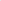 să comunice periodic salariaților situația economică și financiară a autorității publice, cu excepția informațiilor sensibile sau secrete, care, prin divulgare, sunt de natură să prejudicieze activitatea autorității publice;să se consulte cu sindicatele care au în componentă membrii angajați în cadrul autorității publice, după caz, în privința deciziilor susceptibile să afecteze substanțial drepturile și interesele angajaților;să plătească toate contribuțiile și impozitele aflate în sarcina sa, precum și să retină și să vireze contribuțiile și impozitele datorate de salariați, în condițiile legii;să înființeze registrul general de evidență a salariaților și să opereze înregistrările prevăzute de lege;să elibereze, la cerere, toate documentele care atestă calitatea de salariat a solicitantului;să asigure confidențialitatea datelor cu caracter personal ale salariaților;să asigure protecția salariaților împotriva amenințărilor, violentelor, faptelor de ultraj cărora le-ar putea fi victimă în exercitarea funcției publice sau în legătură cu aceasta. Pentru garantarea acestui drept, autoritatea publică va solicita sprijinul organelor abilitate, potrivit legii;să îl despăgubească pe salariat în situația în care acesta a suferit, din culpa autorității publice, un prejudiciu material în timpul îndeplinirii atribuțiilor de serviciu.Art. 57. Drepturile funcționarilor publici sunt prevăzute în Capitolul V, secțiunea 1, Titlul II, Partea VI-a din OUG nr. 57/2017 și sunt următoarele:Dreptul la opinie. Dreptul la opinie al funcționarilor publici este garantat.Dreptul la tratament egal. La baza raporturilor de serviciu dintre autoritatea publică și funcționarii publici stă principiul egalității de tratament față de toți funcționarii publici. Orice discriminare față de un funcționar public, definită în conformitate cu prevederile legislației specifice privind prevenirea și sancționarea tuturor formelor de discriminare, este interzisă.Dreptul de a fi informat. Funcționarul public are dreptul de a fi informat cu privire la deciziile care se iau în aplicarea prezentului cod și care îl vizează în mod direct.Dreptul de asociere sindicală. Dreptul de asociere sindicală și de asociere Ia organizații profesionale este garantat funcționarilor publici. Funcționarii publici pot, în mod liber, să înființeze organizații sindicale, să adere la ele și să exercite orice mandat în cadrul acestora. Funcționarii publici aleși în organele de conducere ale organizațiilor sindicale, în funcții nesalarizate, pot deține simultan funcția publică și funcția în organele de conducere ale organizațiilor sindicale, cu obligația respectării regimului incompatibilităților și al conflictelor de interese care le este aplicabil.Dreptul la grevă. Funcționarilor publici le este recunoscut dreptul la grevă, în condițiile legii. Funcționarii publici care se află în grevă nu beneficiază de salariu și alte drepturi salariale pe durata grevei.Drepturile salariale și alte drepturi conexe. Pentru activitatea desfășurată, funcționarii publici au dreptul la salariu, prime și alte drepturi, în condițiile legislației privind salarizarea personalului plătit din fonduri publice. Salarizarea funcționarilor publici se face în conformitate cu prevederile legii privind salarizarea personalului plătit din fonduri publice.Dreptul la asigurarea uniformei. Funcționarii publici care, potrivit legii, sunt obligați să poarte uniformă în timpul serviciului o primesc gratuit.Durata normală a timpului de lucru. Durata normală a timpului de muncă pentru funcționarii publici este, de regulă, de 8 ore pe zi și de 40 de ore pe săptămână, cu excepțiile prevăzute expres de prezentul cod sau de legi speciale. Pentru orele lucrate peste durata normală a timpului de lucru sau în zilele de repaus săptămânal, sărbători legale ori declarate zile nelucrătoare, potrivit legii, funcționarii publici au dreptul la recuperare sau la plata majorată, în condițiile legii.Dreptul de a fi ales sau numit într-o funcție de autoritate sau demnitate publică. Funcționarii publici pot fi aleși sau numiți într-o funcție de demnitate publică, în condițiile prezentului cod și cu respectarea condițiilor prevăzute de cartea I titlul IV din Legea nr. 161/2003, cu modificările și completările ulterioare.Dreptul la concediu. Funcționarii publici au dreptul la concediu de odihnă, la concedii medicale și la alte concedii, în condițiile legii. În perioada concediilor medicale, a concediilor de maternitate și a celor pentru creșterea și îngrijirea copiilor, raporturile de serviciu nu pot înceta și nu pot fi modificate decât din inițiativa funcționarului public în cauză.Dreptul la un mediu sănătos la locul de muncă. Autoritatea publică are obligația să asigure funcționarilor publici condiții normale de muncă și igienă, de natură să le ocrotească sănătatea și integritatea fizică și psihică.Dreptul la asistență medicală, proteze și medicamente. Funcționarii publici beneficiază de asistență medicală, proteze și medicamente, în condițiile legii.Dreptul la recunoașterea vechimii în muncă, în specialitate și în grad profesional.Funcționarii publici beneficiază de vechime în muncă, în specialitate și în grad profesional.Vechimea în muncă este vechimea dobândită în condițiile reglementate de legislația muncii, precum și vechimea dobândită în exercitarea unui raport de serviciu. Vechimea în specialitate este vechimea dobândită în temeiul unui contract individual de muncă, al unui raport de serviciu sau ca profesie liberală, demonstrată cu documente corespunzătoare de către persoana care a desfășurat o activitate într-o funcție de specialitate corespunzătoare profesiei sau specializării sale. În toate cazurile vechimea în specialitate se raportează la durata normală a timpului de muncă, fiind calculată prin raportare la fracțiunea de normă lucrată și se demonstrează cu documente corespunzătoare.Dreptul la pensie și la alte drepturi de asigurări sociale de stat. Funcționarii publici beneficiază de pensii, precum și de celelalte drepturi de asigurări sociale de stat, potrivit legii. (15) Drepturi ale membrilor familiei funcționarului public, în situația decesului acestuia.În caz de deces al funcționarului public, membrii familiei care au, potrivit legii, dreptul la pensie de urmaș primesc pe o perioadă de 3 luni echivalentul salariului de bază din ultima lună de activitate a funcționarului public decedat.Dreptul la protecția legii. Funcționarii publici beneficiază în exercitarea atribuțiilor lor de protecția legii. Autoritatea sau instituția publică este obligată să asigure protecția funcționarului public împotriva amenințărilor, violențelor, faptelor de ultraj cărora le-ar putea fi victimă în exercitarea funcției publice sau în legătură cu aceasta. Pentru garantarea acestui drept, autoritatea sau instituția publică va solicita sprijinul organelor abilitate, potrivit legii.Dreptul de a fi despăgubit pentru prejudiciile materiale suferite din culpa autorității publice. Autoritatea sau instituția publică este obligată să îl despăgubească pe funcționarul public în situația în care acesta a suferit, din culpa autorității publice, un prejudiciu material în timpul îndeplinirii atribuțiilor de serviciu.Desfășurarea de activități în sectorul public și în sectorul privat. Funcționarii publici pot desfășura activități remunerate în sectorul public și în sectorul privat, cu respectarea prevederilor legale privind incompatibilitățile și conflictul de interese.Art. 58. Îndatoririle funcționarilor publici sunt prevăzute în Capitolul V, secțiunea a 2-a, Titlul II, Partea a VI-a din OUG nr. 57/2017 și sunt următoarele:Respectarea Constituției și a legilor. Funcționarii publici au obligația ca prin actele și faptele lor să promoveze supremația legii, să respecte Constituția și legile țării, statul de drept, drepturile și libertățile fundamentale ale cetățenilor în relația cu administrația publică, precum și să acționeze pentru punerea în aplicare a dispozițiilor legale în conformitate cu atribuțiile care le revin, cu aplicarea normelor de conduită care rezultă din îndatoririle prevăzute de lege. Funcționarii publici trebuie să se conformeze dispozițiilor legale privind restrângerea exercițiului unor drepturi, datorată naturii funcțiilor publice deținute.Profesionalismul și imparțialitatea. Funcționarii publici trebuie să exercite funcția publică cu obiectivitate, imparțialitate și independență, fundamentându-și activitatea, soluțiile propuse și deciziile pe dispoziții legale și pe argumente tehnice și să se abțină de la orice faptă care ar putea aduce prejudicii persoanelor fizice sau juridice ori prestigiului corpului funcționarilor publici. În exercitarea funcției publice, funcționarii publici trebuie să adopte o atitudine neutră față de orice interes personal, politic, economic, religios sau de altă natură și să nu dea curs unor eventuale presiuni, ingerințe sau influențe de orice natură. Principiul independenței nu poate fi interpretat ca dreptul de a nu respecta principiul subordonării ierarhice.Obligații în exercitarea dreptului la libera exprimare. Funcționarii publici au dreptul la libera exprimare, în condițiile legii. În exercitarea dreptului la liberă exprimare, funcționarii publici au obligația de a nu aduce atingere demnității, imaginii, precum și vieții intime, familiale și private a oricărei persoane. În îndeplinirea atribuțiilor de serviciu, funcționarii publici au obligația de a respecta demnitatea funcției publice deținute, corelând libertatea dialogului cu promovarea intereselor autorității publice în care își desfășoară activitatea.Asigurarea unui serviciu public de calitate. Funcționarii publici au obligația de a asigura un serviciu public de calitate în beneficiul cetățenilor prin participarea activă la luarea deciziilor și la transpunerea lor în practică, în scopul realizării competențelor autorității și ale instituțiilor publice.Loialitatea față de autoritatea publică. Funcționarii publici au obligația de a apăra în mod loial prestigiul autorității publice în care își desfășoară activitatea, precum și de a se abține de la orice act ori fapt care poate produce prejudicii imaginii sau intereselor legale ale acesteia. Funcționarilor publici le este interzis:să exprime în public aprecieri neconforme cu realitatea în legătură cu activitatea autorității publice în care își desfășoară activitatea, cu politicile și strategiile acesteia ori cu proiectele de acte cu caracter normativ sau individual;să facă aprecieri neautorizate în legătură cu litigiile aflate în curs de soluționare și în care autoritatea sau instituția publică în care își desfășoară activitatea are calitatea de parte sau să furnizeze în mod neautorizat informații în legătură cu aceste litigii;să dezvăluie și să folosească informații care au caracter secret, în alte condiții decât cele prevăzute de lege;să acorde asistență și consultanță persoanelor fizice sau juridice în vederea promovării de acțiuni juridice ori de altă natură împotriva statului sau autorității ori instituției publice în care își desfășoară activitatea.Prevederile menționate anterior, se aplică și după încetarea raportului de serviciu, pentru o perioadă de 2 ani, dacă dispozițiile din legi speciale nu prevăd alte termene.Obligația de a informa autoritatea sau instituția publică cu privire la situația personal generatoare de acte juridice. Funcționarul public are îndatorirea de a informa autoritatea sau instituția publică, în mod corect și complet, în scris, cu privire la situațiile de fapt și de drept care privesc persoana sa și care sunt generatoare de acte administrative în condițiile expres prevăzute de lege.Interdicții și limitări în ceea ce privește implicarea în activitatea politică. Funcționarii publici pot fi membri ai partidelor politice legal constituite, cu respectarea interdicțiilor și limitărilor. În exercitarea funcției publice, funcționarilor publici le este interzis:să participe la colectarea de fonduri pentru activitatea partidelor politice, a organizațiilor cărora le este aplicabil același regim juridic ca și partidelor politice, a fundațiilor sau asociațiilor care funcționează pe lângă partidele politice, precum și pentru activitatea candidaților independenți;să furnizeze sprijin logistic candidaților la funcții de demnitate publică;să afișeze, în cadrul autorității sau instituțiilor publice, însemne ori obiecte inscripționate cu sigla și/sau denumirea partidelor politice, ale organizațiilor cărora le este aplicabil același regim juridic ca și partidelor politice, ale fundațiilor sau asociațiilor care funcționează pe lângă partidele politice, ale candidaților acestora, precum și ale candidaților independenți;să se servească de actele pe care le îndeplinesc în exercitarea atribuțiilor de serviciu pentru a-și exprima sau manifesta convingerile politice;să participe la reuniuni publice cu caracter politic pe durata timpului de lucru.Indeplinirea atribuțiilor. Funcționarii publici răspund, potrivit legii, de îndeplinirea atribuțiilor ce le revin din funcția publică pe care o dețin, precum și a atribuțiilor ce le sunt delegate. Funcționarul public are îndatorirea să îndeplinească dispozițiile primite de la superiorii ierarhici. Funcționarul public are dreptul să refuze, în scris și motivat, îndeplinirea dispozițiilor primite de la superiorul ierarhic, dacă le consideră ilegale. Funcționarul public are îndatorirea să aducă la cunoștință superiorului ierarhic al persoanei care a emis dispoziția astfel de situații. În cazul în care se constată, în condițiile legii, legalitatea dispoziției prevăzută anterior, funcționarul public răspunde în condițiile legii.Limitele delegării de atribuții. Delegarea de atribuții corespunzătoare unei funcții publice vacante se dispune motivat prin act administrativ de către persoana care are competența de numire în funcția publică, pe o perioadă de maximum 6 luni într-un an calendaristic. Delegarea de atribuții se face numai cu informarea prealabilă a funcționarului public căruia i se deleagă atribuțiile.Păstrarea secretului de stat, secretului de serviciu și confidențialitatea. Funcționarii publici au obligația să păstreze secretul de stat, secretul de serviciu, precum și confidențialitatea în legătură cu faptele, informațiile sau documentele de care iau cunoștință în exercitarea funcției publice, în condițiile legii, cu aplicarea dispozițiilor în vigoare privind liberal acces la informațiile de interes public.Interdicția privind acceptarea darurilor sau a altor avantaje. Funcționarilor publici le este interzis să solicite sau să accepte, direct sau indirect, pentru ei sau pentru alții, în considerarea funcției lor publice, daruri sau alte avantaje.Utilizarea responsabilă a resurselor publice. Funcționarii publici sunt obligați să asigure ocrotirea proprietății publice și private a statului și a unităților administrativ-teritoriale, să evite producerea oricărui prejudiciu, acționând în orice situație ca un bun proprietar. Funcționarii publici au obligația să folosească timpul de lucru, precum și bunurile aparținând autorității publice numai pentru desfășurarea activităților aferente funcției publice deținute. Funcționarilor publici care desfășoară activități în interes personal, în condițiile legii, le este interzis să folosească timpul de lucru ori logistica autorității sau a instituției publice pentru realizarea acestora.Subordonarea ierarhică. Funcționarii publici au obligația de a rezolva, în termenele stabilite de către superiorii ierarhici, lucrările și sarcinile repartizate.Folosirea imaginii proprii. Funcționarilor publici le este interzis să permită utilizarea funcției publice în acțiuni publicitare pentru promovarea unei activități comerciale, precum și înscopuri electorale.Limitarea participării la achiziții, concesionări sau închirieri. Un funcționar public nu poate achiziționa un bun aflat în proprietatea privată a statului sau a unităților administrative teritoriale, supus vânzării în condițiile legii, în următoarele situații:când a luat cunoștință, în cursul sau ca urmare a îndeplinirii atribuțiilor de serviciu, desprevaloarea ori calitatea bunurilor care urmează să fie vândute;când a participat, în exercitarea atribuțiilor de serviciu, la organizarea vânzării bunului respectiv;când poate influența operațiunile de vânzare sau când a obținut informații la care persoanele interesate de cumpărarea bunului nu au avut acces.Respectarea regimului juridic al conflictului de interese și al incompatibilităților.Funcționarii publici au obligația să respecte întocmai regimul juridic al conflictului de interese și al incompatibilităților ,precum și normele de conduită.Activitatea publică. Comunicarea oficială a informațiilor și datelor privind activitatea autorității publice, precum și relațiile cu mijloacele de informare în masă se asigură de către funcționarii publici desemnați în acest sens de conducătorul autorității publice, în condițiile legii.Conduita în relațiile cu cetățenii. În relațiile cu persoanele fizice și cu reprezentanții persoanelor juridice care se adresează autorității publice, funcționarii publici sunt obligați să aibă un comportament bazat pe respect, bună-credință, corectitudine, integritate morală și profesională. Funcționarii publici au obligația de a nu aduce atingere onoarei, reputației, demnității, integrității fizice și morale a persoanelor cu care intră în legătură în exercitarea funcției publice, prin:întrebuințarea unor expresii jignitoare;acte sau fapte care pot afecta integritatea fizică sau psihică a oricărei persoane.(19) Conduita în cadrul relațiilor internationale. Funcționarii publici care reprezintă autoritatea sau instituția publică în cadrul unor organizații internaționale, instituții de învățământ, conferințe, seminare și alte activități cu caracter internațional au obligația să promoveze o imagine favorabilă țării și autorității publice pe care o reprezintă.Obiectivitate și responsabilitate în luarea deciziilor. În procesul de luare a deciziilor, funcționarii publici au obligația să acționeze conform prevederilor legale și să își exercite capacitatea de apreciere în mod fundamentat și imparțial.Obligația respectării regimului cu privire la sănătate și securitate în muncă. Funcționarii publici au obligația de a se supune controlului de medicina muncii și expertizelor medicale ca urmare a recomandărilor formulate de medicul de medicina muncii, în condițiile legii.Art. 59. Drepturile personalului contractual. Personalul contractual încadrat în autoritatea publică în baza unui contract individual de muncă exercită drepturile șiîndeplinește obligațiile stabilite de legislația în vigoare în domeniul raporturilor de muncă și de contractele colective de muncă direct aplicabile. Salariatul are, în principal, următoarele drepturi:dreptul la salarizare pentru munca depusă;dreptul la repaus zilnic și săptămânal;dreptul la concediu de odihnă anual;dreptul la egalitate de șanse și de tratament;dreptul la demnitate în muncă;dreptul la securitate și sănătate în muncă;dreptul la acces la formarea profesională;dreptul la informare și consultare;dreptul de a lua parte la determinarea și ameliorarea condițiilor de muncă și a mediului de muncă;dreptul la protecție în caz de concediere;dreptul la negociere colectivă și individuală;dreptul de a participa la acțiuni colective;dreptul de a constitui sau de a adera la un sindicat;alte drepturi prevăzute de lege sau de contractele colective de muncă aplicabile.Art. 60. Obligațiile personalului contractual.obligația de a realiza norma de muncă sau, după caz, de a îndeplini atribuțiile ce îi revin conform fișei postului;obligația de a respecta disciplina muncii;obligația de a respecta prevederile cuprinse în regulamentul intern, în contractul colectiv de muncă aplicabil, precum și în contractul individual de muncă;obligația de fidelitate față de angajator în executarea atribuțiilor de serviciu;obligația de a respecta măsurile de securitate și sănătate a muncii în unitate;obligația de a nu fuma în spațiile închise din toate locurile de muncă, în toate spațiile din unitățile de învățământ, medico — sanitare și de protecție a copilului, inclusiv în curtea unităților, în locurile de joacă pentru copii, indiferent dacă sunt amplasate în interior sau exterior.obligația de a respecta secretul de serviciu;alte obligații prevăzute de lege.Alte drepturi și obligații specifice personalului contractual:În situația în care, pe durata ocupării funcției contractuale de execuție temporar vacante, aceasta se vacantează în condițiile legii, persoana care are competența legală de numire în funcția contractuală dispune, în cazuri temeinic justificate, numirea funcționarului contractual, cu acordul acestuia, pe durată nedeterminată.Obligații în exercitarea dreptului la libera exprimare. Personalul contractual are dreptul la libera exprimare, în condițiile legii. În exercitarea dreptului la liberă exprimare, aceștia au obligația de a nu aduce atingere demnității, imaginii, precum și vieții intime, familiale și private a oricărei persoane. În îndeplinirea atribuțiilor de serviciu, personalul contractual are obligația de a respecta demnitatea funcției contractuale deținute, corelând libertatea dialogului cu promovarea intereselor autorității publice în care își desfășoară activitatea. În activitatea lor, acestia au obligația de a respecta libertatea opiniilor și de a nu se lăsa influențați de considerente personale sau de popularitate. În exprimarea opiniilor, trebuie să aibă o atitudine conciliantă și să evite generarea conflictelor datorate schimbului de păreri;Asigurarea unui serviciu public de calitate;Loialitatea față de autoritatea publică;Îndeplinirea atribuțiilor. Personalul contractual răspunde, potrivit legii, de îndeplinirea atribuțiilor ce le revin din funcția contractuală pe care o dețin, precum și a atribuțiilor ce le sunt delegate;Păstrarea secretului de stat, secretului de serviciu și confidențialitatea;Interdicția privind acceptarea darurilor sau a altor avantaje;Utilizarea responsabilă a resurselor publice;Folosirea imaginii proprii;Limitarea participării la achiziții, concesionări sau închirieri;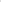 Respectarea regimului juridic al conflictului de interese și al incompatibilităților;Activitatea publică. Comunicarea oficială a informațiilor și datelor privind activitatea autorității publice, precum și relațiile cu mijloacele de informare în masă se asigură de către funcționarii publicicontractuali desemnați în acest sens de conducătorul autorității publice, în condițiile legii.Conduita în relațiile cu cetățenii. În relațiile cu persoanele fizice și cu reprezentanții persoanelor juridice care se adresează autorității publice, funcționarii contractuali sunt obligați să aibă un comportament bazat pe respect, bună-credință, corectitudine, integritate morală și profesională.Conduita în cadrul relațiilor international. Funcționarii contractuali care reprezintă autoritatea publică în cadrul unor organizații internaționale, instituții de învățământ, conferințe, seminare și alte activități cu caracter internațional au obligația să promoveze o imagine favorabilă țării și autorității publice pe care o reprezintă.Obiectivitate și responsabilitate în luarea deciziilor; r)        Formarea și perfecționarea profesională. Funcționarii contractuali au dreptul și obligația de a-și îmbunătăți în mod continuu abilitățile și pregătirea profesională;Art. 61. Obligații generale ale salariatilor din cadrul Primariei Racoș:de a avea un comportament bazat pe respect, bună-credință, corectitudine, amabilitate și imparțialitate;de a avea în timpul programului de lucru o ținută vestimentară îngrijită și decentă; să se prezinte la serviciu în stare corespunzătoare, în deplină capacitate de muncă, pentru a-și putea îndeplini în bune condiții sarcinile ce îi revin;de a acorda caracter prioritar legilor și interesului cetățenilor;de a respecta măsurile de securitate și sănătate a muncii în instituție;de a efectua examenul medical periodic;de a cunoaște conținutul actelor normative, regulamentelor și al oricăror altor dispoziții cu caracter normativ în legătură cu atribuțiile și sarcinile de serviciu, precum și a dispozițiilor conducerii;în relațiile cu personalul din cadrul autorității publice în care își desfășoară activitatea, precum și cu persoanele fizice sau juridice, angajații sunt obligați să aibă un comportament bazat pe respect, bună-credință, corectitudine și amabilitate.angajații au obligația de a nu aduce atingere onoarei, reputației și demnității persoanelor din cadrul autorității publice în care își desfășoară activitatea, precum și persoanelor cu care intră în legătură în exercitarea funcției publice, prin:întrebuințarea unor expresii jignitoare;dezvăluirea unor aspecte ale vieții private;formularea unor sesizări sau plângeri calomnioase.reclamația fondată a cetățenilor constituie abatere disciplinară și se sancționează în consecință;angajații sunt obligați să comunice responsabilului cu resurse umane, în cel mult 5 zile calendaristice de la data intervenirii modificării, orice modificare survenită în situația/statutul lor cu privire la: starea civilă (căsătorie, divorț, nașterea unui copil, etc.), situația militară, studii, schimbarea domiciliului;angajații sunt obligați să comunice responsabilului cu resurse umane, daca a intervenit o boala demonstrata printr-un concediu medical, în cel mult 24 de ore de la data primirii concediului medical; se vor prezenta la serviciu doar pe perioada cât nu se află în concediu de odihnă sau concediu medical;referitor la studiile absolvite, angajații au obligația să prezinte responsabilului cu resurse umane, diplomele de studii, având în vedere că adeverințele eliberate de instituțiile de învățământ superior au valabilitate doar de un an;salariații instituției sunt obligați să colaboreze cu responsabilul cu resurse umane, în problema întocmirii și actualizării dosarului profesional, respectiv a furnizării oricărei informații sau document necesar întocmirii, completării sau actualizării acestuia.(16)de a răspunde de îndeplinirea obligațiilor de serviciu stabilite în fișa postului, în termenul legal.(17)Evidenta prezentei la program se asigura prin semnarea condicii de prezenta, pe baza careia se intocmeste foaia colectiva de prezenta si acorda compensarea cu timp liber corespunzator sau plata orelor suplimentare. Semnarea condicii se face atat la inceperea programului, cat si la terminarea acestuia.(18)Nesemnarea zilnica si la timp a condicilor de prezenta constituie o incalcare a normelor de disciplina muncii si se sanctioneaza conform prevederilor prezentului regulament.(19) In cazul in care un salariat nu se poate prezenta la serviciu este obligat sa anunte responsabilul prvind resursele umane pana la ora 900, in caz contrar este inregistrat in condica de prezenta ca absent nemotivat.(20)Foile colective de prezență constituie documentele primare care stau la baza determinării și stabilirii drepturilor salariale ale salariaților pentru munca prestată.(21)Plecarea pe teren se face inscriindu-se intr-un registru de teren special. Evidenta orelor prestate peste durata programului de lucru se inscrie intr-un registru pentru ore suplimentare care trebuie aprobat de catre primar.(22)Pentru bunul mers al activitatii compartimentelor, este obligatorie întocmirea rapoartelor de activitate la solicitarea superiorului ierarhic, având în vedere legatura cu munca și îndeplinirea sarcinilor de serviciu, fiind și o modalitate de verificare a îndeplinirii cu responsabilitate a acestora, conform prevederilor OUG 57/2019, precum și a art. 130 și art. 132 din Legea nr. 53/2003 Codul Muncii, republicat, cu modificările și completările ulterioare.(23)Neîndeplinirea, cu vinovăție, a acestor îndatoriri de serviciu, de către salariații Primăriei comunei Racoș, constituie abatere disciplinară și se sancționează în consecință.Capitolul XXIVDisciplina muncii în cadrul autorității publiceArt.62. Nerespectarea prevederilor O.U.G. nr. 57/2019 privind Codul adminstrativ constituie abatere disciplinară și se sancționează conform legii. Funcționarii publiciArt.63. Încălcarea de către funcționarii publici, cu vinovăție, a îndatoririlor de serviciu atrage răspunderea administrativă, civilă sau penală, în condițiile legii și ale prezentului regulament.Art.64. (1) Semnarea, contrasemnarea sau avizarea de către funcționarii publici a proiectelor de acte administrative și a documentelor de fundamentare a acestora, cu încălcarea prevederilor legale, atrage răspunderea acestora în condițiile legii.Funcționarul public are dreptul de a refuza semnarea, respectiv contrasemnarea ori avizarea actelor și documentelor menționate anterior dacă le consideră ilegale.Refuzul funcționarului public de a semna, respectiv de a contrasemna ori aviza actele și documentele se face în scris și motivat în termen de 5 zile lucrătoare de la data primirii actelor, cu excepția situațiilor în care prin acte normative cu caracter special sunt prevăzute alte termene, și se înregistrează într-un registru special destinat acestui scop.Funcționarii publici care refuză să semneze, respectiv să contrasemneze ori avizeze sau care prezintă obiecții cu privire la legalitate asupra actelor și documentelor fără a indica temeiuri juridice, în scris, cu respectarea termenului prevăzut la alin. (2), răspund în condițiile legii. Art.65. Răspunderea în solidar cu autoritatea publică.Orice persoană care se consideră vătămată într-un drept al său sau într-un interes legitim se poate adresa instanței judecătorești, în condițiile legii, împotriva autorității publice care a emis actul sau care a refuzat să rezolve cererea referitoare la un drept subiectiv sau la un interes legitim.În cazul în care acțiunea se admite, plata daunelor se asigură din bugetul autorității publice. Dacă instanța judecătorească constată vinovăția funcționarului public, persoana respectivă va fi obligată la plata daunelor, solidar cu autoritatea sau instituția publică.Răspunderea juridică a funcționarului public nu se poate angaja dacă acesta a respectat prevederile legale și procedurile administrative aplicabile autorității publice în care își desfășoară activitatea.Art.66. Răspunderea administrativ-disciplinară. Încălcarea cu vinovăție de către funcționarii publici a îndatoririlor corespunzătoare funcției publice pe care o dețin și a normelor de conduită profesională și civică prevăzute de lege constituie abatere disciplinară și atrage răspunderea administrativ-disciplinară a acestora.Art.67. Constituie abateri disciplinare următoarele fapte:întârzierea sistematică în efectuarea lucrărilor;neglijența repetată în rezolvarea lucrărilor;absența nemotivată de la serviciu;nerespectarea programului de lucru;intervențiile sau stăruințele pentru soluționarea unor cereri în afara cadrului legal;nerespectarea secretului profesional sau a confidențialității lucrărilor cu acest caracter;manifestări care aduc atingere prestigiului autorității publice;desfășurarea în timpul programului de lucru a unor activități cu caracter politic;refuzul nemotivat de a îndeplini atribuțiile de serviciu;refuzul nemotivat de a se supune controlului de medicina muncii și expertizelor medicale ca urmare a recomandărilor formulate de medicul de medicina muncii, conform prevederilor legale;încălcarea prevederilor referitoare la îndatoriri și interdicții stabilite prin lege pentru funcționarii publici, altele decât cele referitoare la conflicte de interese și incompatibilități;încălcarea prevederilor referitoare la incompatibilități dacă funcționarul public nu acționează pentru încetarea acestora într-un termen de 15 zile calendaristice de la data intervenirii cazului de incompatibilitate;încălcarea prevederilor referitoare la conflicte de interese;alte fapte prevăzute ca abateri disciplinare în actele normative din domeniul funcției publice și funcționarilor publici sau aplicabile acestora.consumul de băuturi alcoolice în timpul programului sau prezentarea la program în stare de ebrietate;fumatul în locurile interzise, astfel cum au fost definite în Legea nr. 15/2016;neîndeplinirea in termenul stabilit, a obiectivelor trasate de către conducerea autorității publice, inclusiv a rapoartelor de activitate solicitate de conducătorul autorității publice;nesemnarea zilnica si la timp a condicii de prezenta;neanuntarea pana la ora 900 a absentei de la serviciu;reclamația fondată a cetățenilor;nerespectarea prevederilor prezentului Regulament de Organizare și Funcționare.Abaterile de la prezentul regulament săvârșite de salariați atrag răspunderea corespunzătoare din partea acestora.Art.68. (1) Sancțiunile disciplinare sunt:mustrarea scrisă;diminuarea drepturilor salariale cu 5-20% pe o perioadă de până la 3 luni;diminuarea drepturilor salariale cu 10-15% pe o perioadă de până la un an de zile;suspendarea dreptului de promovare pe o perioadă de la unu la 3 ani;retrogradarea într-o funcție publică de nivel inferior, pe o perioadă de până la un an, cu diminuarea corespunzătoare a salariului;destituirea din funcția publică.(2) Ca urmare a săvârșirii abaterilor disciplinare prevăzute la art. 67, se aplică următoarele sancțiuni disciplinare:pentru abaterile disciplinare prevăzute la art. 67 lit. a), b) și d), se aplică una dintre sancțiunile disciplinare prevăzute la art. 68 lit. a) sau b);pentru abaterile disciplinare prevăzute la art. 67 lit. c) se aplică una dintre sancțiunile disciplinare prevăzute la art. 68 lit. b)-f);pentru abaterile disciplinare prevăzute la art. 67 lit. e)-h), se aplică una dintre sancțiunile disciplinare prevăzute la art. 68 lit. c)-f);pentru abaterile disciplinare prevăzute la art. 67 lit. i)-k) și m), se aplică una dintre sancțiunile disciplinare prevăzute la art. 68;pentru abaterile disciplinare prevăzute la art. 67lit. l), se aplică sancțiunea disciplinară prevăzută la art. 68 lit. f), dacă funcționarul public nu acționează pentru încetarea acestora într-un termen de 15 zile calendaristice de la data intervenirii cazului de incompatibilitate;pentru abaterile disciplinare prevăzute la art. 67 lit. n), se aplică una dintre sancțiunile disciplinare prevăzute la art. 68;pentru abaterile disciplinare prevăzute la art. 67 lit. o), se aplică sancțiunea disciplinară prevăzută la art. 68 lit. f);pentru abaterile disciplinare prevăzute la art. 67 lit. p) — v), se aplică una dintre sancțiunile disciplinare prevăzute la art. 68;La individualizarea sancțiunii disciplinare, se va ține seama de cauzele și gravitatea abaterii disciplinare, împrejurările în care aceasta a fost săvârșită, gradul de vinovăție și consecințele abaterii, comportarea generală în timpul serviciului a funcționarului public, precum și de existența în antecedentele acestuia a altor sancțiuni disciplinare care nu au fost radiate în condițiile prezentului cod.În caz de concurs de abateri disciplinare, se aplică sancțiunea disciplinară aferentă abaterii disciplinare celei mai grave.Sancțiunile disciplinare se aplică în termen de cel mult 6 luni de la data sesizării comisiei de disciplină, dar nu mai târziu de 2 ani de la data săvârșirii abaterii disciplinare, cu excepția abaterii disciplinare cu privire la incompatibilități, pentru care sancțiunea disciplinară este destituirea din funcția publică.Aplicarea sancțiunilor disciplinare. Sancțiunile disciplinare prevăzute la art. 67 lit. b)-f) nu pot fi aplicate decât după cercetarea prealabilă a faptei săvârșite și după audierea funcționarului public de către conducătorul instituției publice, la propunerea comisiei de disciplină. Sancțiunea disciplinară: ”destituirea din funcția publică” se aplică si direct de către persoana care are competența legală de numire în funcția publică, în situațiile abaterii disciplinare cu privire la incompatibilități. Sancțiunea disciplinară ” mustrarea scrisă” se poate aplica și direct de către conducătorul instituției publice, cu aplicarea corespunzătoare a după cercetarea prealabilă a faptei săvârșite și după audierea funcționarului public.(7) Radierea sancțiunilor disciplinare. Sancțiunile disciplinare se radiază de drept, după cum urmează:în termen de 6 luni de la aplicare, sancțiunea disciplinară prevăzută la art. 68 lit. a);la expirarea termenului pentru care au fost aplicate, sancțiunile disciplinare prevăzute la art.68 lit.b)-e);în termen de 3 ani de la aplicare, sancțiunea prevăzută la art. 68 lit. d);de la data comunicării hotărârii judecătorești definitive prin care s-a anulat actul administrativ de sancționare disciplinară a funcționarului public sau personalul contractualArt.69. (1) Primarul dispune de prerogativă disciplinară, având dreptul de a aplica, potrivit legii, sancțiuni disciplinare salariaților săi ori de câte ori constata că aceștia au săvârșit o abatere disciplinară.Abaterea disciplinară este o fapta în legătura cu munca și care constă într-o acțiune sau inacțiune săvârșită cu vinovăție de către salariat, prin care acesta a încălcat normele legale, regulamentul intern, contractul individual de muncă sau contractul colectiv de muncă aplicabil, ordinele și dispozițiile legale ale conducătorilor ierarhici.Constituie abatere disciplinară următoarelefapte:întârzierea în efectuarea sarcinilor de serviciu;neîndeplinirea sarcinilor de serviciu sau neglijența repetată în rezolvarea lucrărilorabsența nemotivata de la serviciu;nerespectarea programului de lucru;consumul de băuturi alcoolice în timpul programului sau prezentarea la program în stare de ebrietate;fumatul în locurile interzise, astfel cum au fost definite în Legea nr.15/2016;neprezentarea personalului de pază pentru predarea/primirea serviciului;intervenția sau stăruința pentru rezolvarea unor cereri în afara cadrului legal;nerespectarea secretului profesional sau confidențialității lucrărilor cu acest caracter;manifestări care aduc atingere prestigiului autorității publice;desfășurarea în timpul programului de lucru a unor activități cu caracter politic;refuzul de a îndeplini atribuțiile de serviciu ;m)neîndeplinirea in termenul stabilit, a obiectivelor trasate de către conducerea autorității publice, inclusiv a rapoartelor de activitate solicitate de conducătorul autorității publice;nesemnarea zilnica si la timp a condicii de prezenta;neanuntarea pana la ora 9,00 a absentei de la serviciu,reclamația fondată a cetățenilor;nerespectarea prevederilor prezentului regulament.(4) Sancțiunile disciplinare pe care le poate aplica Primarul în cazul în care un angajat contractual săvârșește o abatere disciplinară sunt:avertismentul scris;retrogradarea din funcție, cu acordarea salariului corespunzător funcției în care s-a dispus retrogradarea, pentru o durată ce nu poate depăși 60 de zile;reducerea salariului de baza pe o durata de 1-3 luni cu 5-10%;reducerea salariului de bază și/sau, după caz, și a indemnizației de conducere pe o perioadă de 1-3 luni cu 5-10%;desfacerea disciplinară a contractului individual de muncă.Legea nr. 15/2016 stabilește că încălcarea interdicției de a fuma este o abatere disciplinară gravă, angajatorii vor putea să recurgă la sancțiuni precum desfacerea contractului individual de muncă sau chiar plata unor despăgubiri care să acopere prejudiciul cauzat prin încălcarea regulilor privind fumatul (de exemplu în situația in care nerespectarea interdicției fumatului a cauzat prejudicii angajatorului — de imagine ori materiale.Sancțiunea disciplinară se radiază de drept în termen de 12 luni de la aplicare, dacă salariatului nu i se aplică o nouă sancțiune disciplinară în acest termen. Radierea sancțiunilor disciplinare se constată prin decizie a angajatorului emisă în formă scrisă.Sub sancțiunea nulității absolute, nici o măsură, cu excepția ”avertismentului scris” nu poate fi dispusă mai înainte de efectuarea unei cercetări disciplinare prealabile.Partea a V-aPREVEDERI FINALECapitolul XXVAlte reglementăriArt.70. (1) Salariații Primăriei au obligația de a utiliza tehnica de calcul din dotare — calculatoare, imprimante, copiatoare — numai în interes de serviciu, în scopul îndeplinirii sarcinilorce le-au fost atribuite.Este interzisă permiterea accesului la tehnica de calcul a persoanelor din afara autorității publice.În cazul apariției unor defecțiuni în funcționarea aparaturii, salariații au obligația de a anunța defecțiunea.Este interzisă instalarea oricăror programe sau aplicații, instalarea si utilizarea jocurilor pecalculator.Art.71. (1) Salariații Primăriei au obligația utilizării telefoanelor mobile, fixe, precum si a autoturismelor din dotare, numai în interes de serviciu, cu respectarea prevederilor Ordonanței nr. 80/2001 privind stabilirea unor normative de cheltuieli pentru autoturismele autorităților administrației publice și instituțiile publice, cu completările și modificările ulterioare. (2) Autoturismul din dotare este folosit numai în scop de serviciu, conform programării. Art. 64. În îndeplinirea obligațiilor ce le revin conform legii și prezentului regulament, responsabilii compartimentelor (primarul, viceprimarul si secretarul general al unității administrative teritoriale) au următoarele atribuții:organizează activitatea compartimentelor și repartizează sarcinile și îndatoririle de serviciu pentru fiecare angajat, au obligația să organizeze și să optimizeze activitatea compartimentelor;au obligația să stabilească în fișele posturilor personalului din subordine toate activitățile și răspunderile pentru îndeplinirea atribuțiilor generale și specifice ale compartimentelor;detaliază atribuțiile compartimentului, cu precizarea sarcinilor pe care le presupune fiecare funcție de execuție, prin elaborarea pentru fiecare subordonat a fișelor de post;să asigure asistența și supervizarea activităților din cadrul compartimentelor;au inițiativă și iau măsuri, după caz, în rezolvarea măsurilor specifice domeniilor de activitate ale compartimentelor pe care le conduc;asigură cunoașterea de către personalul din subordine a legislației în vigoare, specific fiecărui domeniu de activitate;îndrumă, urmăresc și verifică permanent utilizarea eficientă a programului de lucru, preocuparea fiecărui angajat în rezolvarea legală, corespunzătoare și de calitate a tuturor sarcinilor încredințate, în raport cu pregătirea, experiența și funcția ocupată;evaluează din punct de vedere profesional, personalul din subordine la perioade de timp stabilite în conformitate cu prevederile legale;repartizează corespondenta, răspund de soluționarea curentă a problemelor;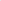 avizează și semnează lucrările compartimentelor;k) asigură și răspund de rezolvarea în termen, cu respectarea legislației în vigoare, a cererilor, sesizărilor și scrisorilor petenților și a diferitelor autorități sau instituții;propun și, după caz, iau măsuri în vederea îmbunătățirii activității din cadrul compartimentului, colaborează și conlucrează cu celelalte compartimente din cadrul primăriei, răspunzând cu promptitudine la solicitările acestora;răspund de creșterea gradului de competență profesională și de asigurarea unui comportament corect în relațiile cu cetățenii, în scopul creșterii prestigiului funcționarului public și a celorlalți angajați ai primăriei;Art.72. Atribuțiile comune ale personalului din cadrul aparatului de specialitate al primarului comunei Racoș, Compartimentele din structura aparatului de specialitate ale primarului au următoarele atribuții generale comune:întocmirea si promovarea către Primar a rapoartelor de specialitate în vederea inițierii proiectelor de hotărâri din domeniul propriu de activitate, precum și întocmirea întregii documentații: proiect de hotărâre, expunere de motive, raport de specialitate, cu 30 de zile înaintea publicării ordinii de zi;realizarea la termen a tuturor acțiunilor și activităților autorității publice în domeniul propriu de activitate;întocmirea bugetelor proiectelor, programelor și activităților proprii, precum și întocmirea la termen a documentelor de angajare bugetară și de plată ale activităților din cadrul Compartimentului Financiar Contabil;întocmirea informărilor periodice legate de activitatea proprie și raportate, pentru analiză, conducătorului institiției;participarea la ședințele Consiliului local al comunei Racoș, județul Brașov, ori de câte ori este necesar;soluționarea în termenul legal a tuturor cererilor, petițiilor, reclamațiilor, sugestiilor etc. adresate instituției;îndeplinirea oricăror altor atribuții, sarcini și lucrări din domeniul propriu de activitate, încredințate verbal, în scris sau dispuse prin act administrativ emis de către Primar;să urmărească si să cunoască permanent modificările legislative care reglementează domeniul de activitate propriu, fiind răspunzător pentru toate consecințele care apar datorită aplicării necorespunzătoare sau a neaplicării unor prevederi legale în activitatea pe care o desfășoară;respectarea tuturor regulamentelor și a procedurilor de lucru aprobate în cadrul autorității;gestionarea actelor și arhivarea acestora;asigurarea relației de comunicare și de fluidizare a informațiilor de natură tehnică dintre compartimentele din cadrul Primăriei;urmărirea punerii în aplicare de către compartimentele autorității publice a hotărârilor Consiliului local ce cad în sarcina lor de activitate;Capitolul XXVIDispoziții finaleArt.73. (1) Prezentul Regulament de Organizare și Funcționare se va difuza tuturor compartimentelor din structura organizatorică a Primăriei Comunei Racoș, care răspund de necesitatea, oportunitatea și legalitatea atribuțiilor prevăzute.Atribuțiile, sarcinile, competențele și responsabilitățile prevăzute în prezentul regulament nu sunt limitative, ele urmând a fi completate pe parcurs cu cele rezultate, în mod expres sau implicit, din legi, decrete, ordonanțe, hotărâri și alte acte normative, din norme, instrucțiuni, sau stabilite prin dispoziții ale conducerii unității administrativ teritoriale.Prezentul regulament cuprinde sarcinile majore la nivelul fiecărei structure organizatorice. Art.74. Problemele legate de interpretarea prezentului Regulament se soluționează prin dispoziția primarului.Art.75. (1) Modificările intervenite în atribuțiile compartimentelor din structura organizatorică se aprobă prin ”fișa postului” personalului acestora.(2) Toate compartimentele de lucru din cadrul aparatului propriu vor actualiza, pentru fiecare post existent, fișa postului, vor stabili sau completa, după caz, prin fișa postului, în termen de 30 de zile de la aprobarea acestuia, sarcinile de serviciu pentru fiecare post în parte, urmărind o încărcare judicioasă a acestora, conform pregătirii profesionale și funcției detinute. Anual, sau ori de câte ori este necesar, se  vor actualiza fișa postului.Art.76. Toți salariații vor studia legislația specifică domeniului de activitate și vor răspunde de aplicarea corectă a acesteia. În cazul apariției de noi reglementări legislative în domeniu, secretarul comunei va repartiza salariaților sarcinile ce le revin, completând fișele de post ale acestora. Atribuțiile ce decurg din legislația nou apărută se consideră parte integrantă a Regulamentului de organizare și funcționare a aparatului de specialitate al comunei Racoș.Art.77. Nerespectarea prevederilor prezentului Regulament atrage răspunderea disciplinară a celui vinovat.      Art.78. (1) Regulamentul de Organizare și Funcționare se modifică și completează, conform legislației intrate în vigoare ulterior aprobării acestuia.(2) Acest regulament poate fi modificat ori de câte ori se impune prin Hotărâre a Consiliului Local al Comunei RacoșArt.79. Prevederile prezentului Regulament se aplică de la data intrării în vigoare a Hotararii Consiliului Local de aprobare și se va transmite compartimentelor din aparatul de specialitate al Primarului comunei Racoș, pentru a fi adus la cunoștința tuturor salariaților, cât și personalului care va fi încadrat în viitor.                                                                              AVIZAT PENTRU LEGALITATESECRETAR GENERAL  al  COMUNEI                                                                     Roxana – Nicoleta POP - LASCU